КОНКУРСНА ДОКУМЕНТАЦИЈАЗА ОТВОРЕНИ ПОСТУПАК ЈАВНЕ НАБАВКЕ БРОЈ VIII 404-186/19НАСТАВАК ИЗГРАДЊЕ УНАПРЕЂЕЊА ЛОКАЛИТЕТА СТАПАРСКА БАЊАјун, 2019. годинеНа основу чл. 32. и 61. Закона о јавним набавкама („Службени гласник РС”, бр. 124/12, 14/15 и 68/15), чл. 2. Правилника о обавезним елементима конкурсне документације у поступцима јавних набавки и начину доказивања испуњености услова („Службени гласник РС”, бр. 86/15), Одлуке о покретању поступка јавне набавке број VIII 404-186/19 од 27.06.2019. године и Решења о образовању комисије за јавну набавку број VIII 404-186/19 од 27.06.2019. године, припремљена је:КОНКУРСНА ДОКУМЕНТАЦИЈАу отвореном поступку за јавну набавку број VIII 404-186/19 Наставак изградње унапређења локалитета Стапарска бања (радови)Конкурсна документација садржи:Укупан број страна конкурсне документације:65.I ОПШТИ ПОДАЦИ О ЈАВНОЈ НАБАВЦИ1.1.Подаци о Наручиоцу:Назив Наручиоца: Град Ужице, Градска управа за инфраструктуру и развојАдреса Наручиоца: Димитрија Туцовића бр.52, УжицеПИБ:101503055Матични број:07157983Интернет страница Наручиоца: www.uzice.rs1.2. Врста поступка:Предметна јавна набавка се спроводи у отвореном поступку, у складу са Законом о јавним набавкама („Службени гласник РС“ бр.124/12, 14/15 и 68/15) и подзаконским актима којима се уређују јавне набавке.1.3. Предмет јавне набавке:Предмет јавне набавке број VIII 404-186/19  су радови „Наставак изградње унапређења локалитета Стапарска бања“.Назив и ознака из општег речника: 4521500-јавни тоалети                                                           4524000-радови на изградњи хидро-грађевинских објеката1.4. Циљ поступкаПоступак јавне набавке спроводи се ради закључења уговора о јавној набавци.1.5. КонтактЛица за контакт: Славиша Пројевић slavisa.projevic@uzice.rs и Наташа Вукашиновић natasa.vukasinovic@uzice.rs II УСЛОВИ ЗА УЧЕШЋЕ У ПОСТУПКУ ЈАВНЕ НАБАВКЕ ИЗ ЧЛ.75. И 76. ЗЈН И УПУТСТВО КАКО СЕ ДОКАЗУЈЕ ИСПУЊЕНОСТ ТИХ УСЛОВАУ поступку јавне набавке број VIII 404-186/19 „Наставак изградње унапређења локалитета Стапарска бања“, понуђач мора да докаже да испуњава обавезне услове за учешће дефинисане чланом 75. ЗЈН, а испуњеност обавезних услова за учешће у поступку јавне набвке, доказује на начин дефинисан у следећој табели и то:ДОДАТНИ УСЛОВИУ поступку јавне набавке број VIII 404-186/19 „Наставак изградње унапређења локалитета Стапарска бања “ понуђач мора да докаже да испуњава додатне услове за учешће, дефинисане овом конкурсном документацијом, а испуњеност додатних услова понуђач доказује на начин дефинисан у наредној табели и то:Уколико понуду подноси група понуђача, сваки понуђач из групе понуђача мора да испуни обавезне услове из члана 75. став 1. тач. 1) до 4) ЗЈН, а додатне услове испуњавају заједно.Уколико понуђач подноси понуду са подизвођачем, у складу са чланом 80. ЗЈН, подизвођач мора да испуњава обавезне услове из члана 75. став 1. тач. 1) до 4) ЗЈН.У случају да наступа са подизвођачима, понуђач је дужан да за подизвођаче достави доказе о испуњености обавезних услова из члана 75. став 1. тач 1) до 4) ЗЈН.Понуђач који је регистрован у Регистру понуђача који води Агенција за привредне регистре не доставља доказе о испуњености услова из члана 75. став 1. тач. 1) до 4) ЗЈН, сходно члану 78. ЗЈН.Понуђач који је регистрован у регистру који води Агенција за привредне регистре не мора да достави доказ из члана 75. став 1. тачка 1) Извод из регистра Агенције за привредне регистре, који је јавно доступан на интернет страници Агенције за привредне регистреУколико је доказ о испуњености услова електронски документ, понуђач доставља копију електронског документа у писаном облику, у складу са законом којим се уређује електронски документ.Ако се у држави у којој понуђач има седиште не издају тражени докази, понуђач може, уместо доказа, приложити своју писану изјаву, дату под кривичном и материјалном одговорношћу оверену пред судским или управним органом, јавним бележником или другим надлежним органом те државе.Ако понуђач има седиште у другој држави, наручилац може да провери да ли су документи којима понуђач доказује испуњеност тражених услова издати од стране надлежних органа те државе.Докази о испуњености услова могу се доставити у неовереним копијама, а Наручилац може пре доношења одлуке о додели уговора, захтевати од понуђача, чија је понуда на основу извештаја комисије за јавну набавку оцењена као најповољнија, да достави на увид оригинал или оверену копију свих или појединих доказа. Изабрани понуђач ће, у року од најмање пет дана од дана пријема писаног позива Наручиоца, доставити на увид тражени оригинал или оверену копију доказа о испуњености услова из чл. 75. и 76. ЗЈН. Ако понуђач у остављеном року не достави на увид оригинал или оверену копију тражених доказа, Наручилац ће његову понуду одбити као неприхватљиву.Наручилац задржава право провере достављених доказа од стране понуђача. Уколико се том приликом установи да копија траженог доказа не одговара у потпуности оригиналу тог доказа, понуда ће се одбити као неприхватљива.Наручилац неће одбити понуду као неприхватљиву, уколико не садржи доказ одређен конкурсном документацијом, ако понуђач наведе у понуди интернет страницу на којој су подаци који су тражени у оквиру услова јавно доступни.Понуда мора да садржи све доказе тражене Конкурсном документацијом као и попуњене, потписане и оверене обрасце из Конкурсне документације.Обрасце који су у конкретном случају неприменљиви, понуђач није у обавези да потпише, овери и достави. На сваком обрасцу Конкурсне документације је наведено ко је дужан да образац овери печатом и потпише и то: - Уколико понуду подноси понуђач који наступа самостално, сваки образац мора бити оверен и потписан од стране овлашћеног лица понуђача; - Уколико понуду подноси понуђач који наступа са подизвођачем, обрасци који се односе на подизвођаче могу бити оверени и потписани од стране овлашћеног лица понуђача или од стране овлашћеног лица подизвођача.- Уколико понуду подноси група понуђача, обрасци који се односе на члана групе могу бити оверени и потписани од стране овлашћеног лица носиоца посла или овлашћеног лица члана групе понуђача. Понуђач је дужан да без одлагања писмено обавести Наручиоца о било којој промени у вези са испуњеношћу услова из поступка јавне набавке, која наступи до доношења одлуке, односно закључења уговора, односно током важења уговора о јавној набавци и да је документује на прописани начин.напомена : (приликом сачињавања понуде употреба печата није обавезна у складу са Законом о привредним друштвима)III  КРИТЕРИЈУМ ЗА ИЗБОР НАЈПОВОЉНИЈЕ ПОНУДЕКритеријум за доделу уговора: Избор најповољније понуде наручилац ће извршити применом критеријума ,,најнижа понуђена цена“. Приликом оцене понуда као релевантна узимаће се укупна понуђена цена без ПДВ-а.Елементи критеријума, односно начин на основу којих ће наручилац извршити доделу уговора у ситуацији када постоје две или више понуда са једнаким бројем пондера или истом понуђеном ценом Уколико две или више понуда имају исту најнижу понуђену цену, као најповољнија биће изабрана понуда оног понуђача који је понудио дужи период важења понуде. Уколико ни након примене горе наведеног резервног елемента критеријума није могуће донети одлуку о додели уговора, наручилац ће уговор доделити понуђачу који буде извучен путем жреба. Наручилац ће писмено обавестити све понуђаче који су поднели понуде о датуму када ће се одржати извлачење путем жреба. Жребом ће бити обухваћене само оне понуде које имају једнаку најнижу понуђену цену и исти период важења понуде. Извлачење путем жреба наручилац ће извршити јавно, у присуству понуђача, и то тако што ће називе понуђача исписати на одвојеним папирима, који су исте величине и боје, те ће све те папире ставити у провидну кутију одакле ће извући само један папир. Понуђачу чији назив буде на извученом папиру ће бити додељен уговор. Понуђачима који не присуствују овом поступку, наручилац ће доставити записник извлачења путем жреба.IV УПУТСТВО ПОНУЂАЧИМА КАКО ДА САЧИНЕ ПОНУДУ4.1 ПОДАЦИ О ЈЕЗИКУ НА КОМЕ ПОНУДА МОРА БИТИ САСТАВЉЕНАПонуда и докази који се подносе уз понуду морају бити састављени на српском језику. Поступак се води на српском језику.4.2 НАЧИН ПОДНОШЕЊА ПОНУДЕПонуде се припремају у складу са позивом за подношење понуда објављеним на Порталу јавних набавки, интернет сајту Наручиоца, Порталу службених гласила Републике Србије и база прописа и у складу са Конкурсном документацијом. Конкурсна документација се преузима преко Портала јавних набавки и интернет сајта Наручиоца www.uzice.rs.Понуде се подносе у затвореној коверти или кутији са назнаком - Понуда за јавну набавку број  VIII 404-186/19  – „Наставак изградње унапређења локалитета Стапарска бања “ (НЕ ОТВАРАТИ). Понуђач је дужан да на полеђини коверте или кутије наведе назив и адресу понуђача, телефон и контакт особу. У случају да понуду подноси група понуђача, на коверти је потребно назначити да се ради о групи понуђача и навести називе и адресу свих учесника у заједничкој понуди.Понуде се достављају путем поште или лично сваког радног дана 07.30-15.00 часова, на адресу Наручиоца – Град Ужице, Димитрија Туцовића бр.52, Ужице.  Крајњи рок за достављање понуда је 31.07.2019. године до 11:00 часова. Понуда која стигне после рока наведеног у претходном ставу сматраће се неблаговременом. Неблаговремена понуда неће се отварати и по окончању поступка отварања ће бити враћена понуђачу, са назнаком да је понуда поднета неблаговремено. Јавно отварање понуда ће се обавити 31.07.2019. године у 12:00 часова у просторијама Наручиоца – Град Ужице, Димитрија Туцовића бр.52, Ужице у Малој сали, уз присуство овлашћених представника понуђача. Представник понуђача је дужан да, пре почетка отварања понуда, Комисији за јавну набавку достави пуномоћје за учешће у поступку отварања понуда. Пуномоћје се доставља у писаној форми и мора бити заведено код понуђача, оверено печатом и потписано од стране овлашћеног лица понуђача.ПОДАЦИ О ОБАВЕЗНОЈ САДРЖИНИ ПОНУДЕ Обавезну садржину понуде чине докази тражени Конкурсном документацијом као и попуњени, потписани и оверени обрасци из Конкурсне документације.Понуда мора да садржи: Образац понуде (Образац бр.1) - попуњен, оверен печатом и потписан; Образац трошкова припреме понуде (Образац бр.2) - попуњен, оверен печатом и потписан;Образац изјаве о независној понуди (Образац бр.3) - попуњен, оверен печатом и потписан;Изјава о одговорном извођачу (Образац бр.4) - попуњен, оверен печатом и потписан; Изјава о расположивости техничке опреме (Образац бр.5) - попуњен, оверен печатом и потписан; Образац изјаве о поштовању важећих прописа о заштити на раду, запошљавању и условима рада, заштити животне средине и да нема забрану обављања делатности (Образац бр.6) - попуњен, оверен печатом и потписан;Модел уговора (Образац бр.7) - попуњен, оверен печатом и потписан;Предрмер и предрачун радова - образац структуре понуђене цене (Образац бр.8)  – попуњен, оверен печатом и потписан;Споразум – којим се понуђачи из групе међусобно и према наручиоцу обавезују на извршење јавне набавке, у случају подношења заједничке понуде Докази тражени Конкурсном документацијомнапомена : (приликом сачињавања понуде употреба печата није обавезна у складу са Законом о привредним друштвима)ПОНУДА СА ВАРИЈАНТАМАПонуда са варијантама није дозвољена.НАЧИН ИЗМЕНЕ, ДОПУНЕ И ОПОЗИВА ПОНУДЕУ року за подношење понуде понуђач може да измени, допуни или опозове понуду на начин који је одређен за подношење понуде.Понуђач је дужан да јасно назначи који део понуде мења односно која документа накнадно доставља. Измену, допуну или опозив понуде треба доставити на адресу Наручиоца – Град Ужице, Димитрија Туцовића бр.52, Ужице,  са назнаком:Измена понуде за јавну набавку VIII 404-186/19  – Наставак изградње унапређења локалитета Стапарска бања -НЕ ОТВАРАТИ. ИлиДопуна понуде за јавну набавку VIII 404-186/19  – Наставак изградње унапређења локалитета Стапарска бања - НЕ ОТВАРАТИ. ИлиОпозив понуде за јавну набавку VIII 404-186/19  – Наставак изградње унапређења локалитета Стапарска бања - НЕ ОТВАРАТИ. ИлиИзмена и допуна понуде за јавну набавку VIII 404-186/19  – Наставак изградње унапређења локалитета Стапарска бања - НЕ ОТВАРАТИ. На полеђини коверте или на кутији навести назив и адресу понуђача. У случају да понуду подноси група понуђача, на коверти је потребно назначити да се ради о групи понуђача и навести називе и адресу свих учесника у заједничкој понуди.По истеку рока за подношење понуда понуђач не може да повуче нити да мења своју понуду.Промена првобитно понуђене цене није дозвољена у форми одобравања попуста на понуђену цену већ искључиво у форми измене понуде  за јавну набавку. Уколико се измена понуде односи на понуђену цену, цена мора бити изражена у динарском износу, а не у процентима. Измењену цену доставити на обрасцу понуде уз приложени предмер и предрачун радова – образац структуре понуђене цене који је усклађен са изменом понуде.САМОСТАЛНО ПОДНОШЕЊЕ ПОНУДЕПонуду може поднети понуђач који наступа самостално.          Понуђач је дужан да испуни обавезне и додатне услове, у свему на начин дефинисан у тачки II Услови за учешће у поступку јавне набавке из чл. 75. и 76. ЗЈН и упутство како се доказује испуњеност тих услова.Понуђач који је самостално поднео понуду, не може истовремено да учествује у заједничкој понуди или као подизвођач, нити исто лице може учествовати у више заједничких понуда.ПОНУДА СА ПОДИЗВОЂАЧЕМУколико понуђач подноси понуду са подизвођачем дужан је да у Обрасцу понуде наведе да понуду подноси са подизвођачем, проценат укупне вредности набавке који ће поверити подизвођачу, а који не може бити већи од 50%, као и део предмета набавке који ће извршити преко подизвођача. Подизвођач не може допунити доказе о испуњености додатних услова за понуђача.          Подизвођач је дужан да испуни обавезне услове, у свему на начин дефинисан у тачки II Услови за учешће у поступку јавне набавке из чл. 75. и 76. ЗЈН и упутство како се доказује испуњеност тих услова.Понуђач у Обрасцу понуде наводи назив и седиште подизвођача, уколико ће делимично извршење набавке поверити подизвођачу. Понуђач у потпуности одговара Наручиоцу за извршење обавеза из поступка јавне набавке, односно извршење уговорних обавеза, без обзира на број подизвођача. Понуђач је дужан да Наручиоцу, на његов захтев, омогући приступ код подизвођача, ради утврђивања испуњености тражених услова.ЗАЈЕДНИЧКА ПОНУДАПонуду може поднети група понуђача као заједничку понуду.Сваки понуђач из групе понуђача је дужан да испуни обавезне услове, у свему на начин дефинисан у тачки II Услови за учешће у поступку јавне набавке из чл. 75. и 76. ЗЈН и упутство како се доказује испуњеност тих услова док додатне услове испуњавају и доказују заједно, на начин дефинисан истом тачком Конкурсне документације.Саставни део заједничке понуде је споразум којим се понуђачи из групе међусобно и према Наручиоцу обавезују на извршење јавне набавке, а који обавезно садржи:1)	податке о члану групе који ће бити носилац посла, односно који ће поднети понуду и који ће заступати групу понуђача пред Наручиоцем;2)	опис послова сваког од понуђача из групе понуђача у извршењу уговора.Понуђачи који поднесу заједничку понуду одговарају неограничено солидарно према Наручиоцу.Задруга може поднети понуду самостално, у своје име, а за рачун задругара или заједничку понуду у име задругара.Ако задруга подноси понуду у своје име за обавезе из поступка јавне набавке и уговора о јавној набавци одговара задруга и задругари у складу са ЗЈН.Ако задруга подноси заједничку понуду у име задругара за обавезе из поступка јавне набавке и уговора о јавној набавци неограничено солидарно одговарају задругари.НАЧИН И УСЛОВИ ПЛАЋАЊА, ГАРАНТНИ РОК, КАО И ДРУГЕ ОКОЛНОСТИ ОД КОЈИХ ЗАВИСИ ПРИХВАТЉИВОСТ ПОНУДЕ Захтеви у погледу начина, рока и услова плаћања9.1. Захтеви у погледу начина, рока и услова плаћања.Плаћање ће се вршити у року не дужем од 45 (четрдесетпет) календарских дана, све у складу са Законом о роковима измирења новчаних обавеза у комерцијалним трансакцијама („Службени гласник РС”, бр. 119/12, 68/15 и 113/2017), на основу  документа који испоставља понуђач оверен авансни рачун/авнсна ситуација, привремена, односно окончана ситуација. Плаћање се врши уплатом на рачун понуђача.Понуђачу  није дозвољено да захтева аванс.9.2. Захтеви у погледу гарантног рокаГаранција за радове  Наставак изградње унапређења локалитета Стапарска бања , не може бити краћа од 2 (две) године од дана примопредаје радова,. За уграђене материјале важи гарантни рок у складу са условима произвођача, који тече од дана извршене примопредаје радова. 9.3. Захтев у погледу рока и места извођења радова Рок за извођење радова не може бити дужи од 60 дана од дана увођења у посао. Место извођења радова: Територија града Ужица - Стапарска бања9.4. Захтев у погледу рока важења понудеРок важења понуде не може бити краћи од 120 дана од дана отварања понуда.У случају истека рока важења понуде, наручилац је дужан да у писаном облику затражи од понуђача продужење рока важења понуде.Понуђач који прихвати захтев за продужење рока важења понуде на може мењати понуду.ВАЛУТА И НАЧИН НА КОЈИ МОРА ДА БУДЕ НАВЕДЕНА И ИЗРАЖЕНА ЦЕНА У ПОНУДИЦена мора бити исказана у динарима, са и без пореза на додату вредност, са урачунатим свим трошковима које понуђач има у реализацији јавне набавке, с тим да ће се за оцену понуде узимати у обзир цена без пореза на додату вредност.Цена је фиксна и не може се мењати. Ако је у понуди исказана неуобичајено ниска цена, Наручилац ће поступити у складу са чланом 92. ЗЈН.Цену је потребно изразити нумерички и текстуално, при чему текстуално изражена цена има предност у случају несагласности.ПОДАЦИ О ВРСТИ, САДРЖИНИ, НАЧИНУ ПОДНОШЕЊА, ВИСИНИ И РОКОВИМА ОБЕЗБЕЂЕЊА ИСПУЊЕЊА ОБАВЕЗА ПОНУЂАЧАИЗАБРАНИ ПОНУЂАЧ ЈЕ ДУЖАН ДА ДОСТАВИ:Изабрани понуђач се обавезује да у року не дужем од 3 (три) дана од  дана закључења уговора,  достави средство финансијског обезбеђења за добро извршење посла и то бланко сопствену меницу, која мора бити евидентирана у Регистру меница и овлашћења Народне банке Србије.Меница мора бити са клаузулама: безусловна и платива на први позив, оверена печатом и потписана од стране лица овлашћеног за заступање.Уз меницу мора бити достављена копија картона депонованих потписа, који је издат од стране пословне банке изабраног понуђача. Рок важења менице је 30 (тридесет) дана дужи од истека рока за коначно извршење посла.Ако се за време трајања уговора промене рокови за извршење уговорне обавезе, важност средства финансијског обезбеђења за добро извршење посла мора да се продужи.Наручилац ће уновчити средство финансијског обезбеђења за добро извршење посла у износу од 10% од укупне вредности уговора без пдв-а, у случају да изабрани понуђач не буде извршавао своје уговорне обавезе у роковима и на начин предвиђен уговором.Изабрани понуђач се обавезује да на дан примопредаје предмета јавне набавке, преда Наручиоцу средство финансијског обезбеђења за отклањање грешака у гарантном року и то:бланко сопствену меницу, која мора бити евидентирана у Регистру меница и овлашћења Народне банке Србије.Меница мора бити са клаузулама: безусловна и платива на први позив, оверена печатом и потписана од стране лица овлашћеног за заступање, са  назначеним износом од 5 %  уговорене вредности без пдв-а. Уз меницу мора бити достављена копија картона депонованих потписа, који је издат од стране пословне банке. Рок важења менице је 5 (пет) дана дужи од гарантног рока.Наручилац ће уновчити средство финансијског обезбеђења за отклањање грешака у гарантном року, у случају да извођач не  изврши обавезу  отклањања квара, који би могаода умањи могућност коришћења предмета уговора у гарантном року.НАПОМЕНА:  Достављене менице морају бити регистроване у Регистру меница и овлашћења који води Народна банка Србије,  у складу са Одлуком о ближим условима, садржини  и  начину  вођења Регистра меница и овлашћења („Сл. гласник РС“, бр. 56/2011, 80/2015, 76/2016 и 82/2017).	По извршењу уговорених обавеза понуђача на која се односе, средства финансијског обезбеђења ће бити враћена. ЗАШТИТА ПОВЕРЉИВОСТИ ПОДАТАКА КОЈЕ НАРУЧИЛАЦ СТАВЉА ПОНУЂАЧИМА НА РАСПОЛАГАЊЕ, УКЉУЧУЈУЋИ И ЊИХОВЕ ПОДИЗВОЂАЧЕНаручилац је дужан да:1)	чува као поверљиве све податке о понуђачима садржане у понуди које је као такве, у складу са ЗЈН, понуђач означио у понуди; 2)	одбије давање информације која би значила повреду поверљивости података добијених у понуди;3)	чува као пословну тајну имена, заинтересованих лица, понуђача, као и податке о поднетим понудама, до отварања понуда.Неће се сматрати поверљивим докази о испуњености обавезних услова, цена и други подаци из понуде који су од значаја за примену елемената критеријума и рангирање понуде. ДОДАТНЕ ИНФОРМАЦИЈЕ ИЛИ ПОЈАШЊЕЊА У ВЕЗИ СА ПРИПРЕМАЊЕМ ПОНУДА, Заинтересовано лице може, у писаном облику, путем поште на адресу Наручиоца, електронске поште на имејл slavisa.projevic@uzice.rs или natasa.vukasinovic@uzice.rs тражити од Наручиоца додатне информације или појашњења у вези са припремањем понуде, при чему може да укаже Наручиоцу и на евентуално уочене недостатке и неправилности у Конкурсној документацији, најкасније пет дана пре истека рока за подношење понуде. Особе за контакт су Славиша Пројевић или Наташа Вукашиновић, сваког радног дана 07.30 – 15.00 часова.Тражење додатних информација или појашњења телефоном није дозвољено. Додатне информације или појашњења упућују се са напоменом „Захтев за додатним информацијама или појашњењима конкурсне документације, ЈН број 404-186/19 – „Наставак изградње унапређења локалитета Стапарска бања“Наручилац ће у  року од три дана од дана пријема захтева, објавити одговор на Порталу јавних набавки и на својој интернет страници.ИЗМЕНЕ  И ДОПУНЕ КОНКУРСНЕ ДОКУМЕНТАЦИЈЕ Ако у року предвиђеном за подношење понуде измени или допуни Конкурсну документацију, Наручилац ће измене и допуне Конкурсне документације објавити на Порталу јавних набавки и интернет адреси Наручиоца  www.uzice.rs.   Ако Наручилац измени или допуни Конкурсну документацију осам или мање дана пре истека рока за подношење понуда, дужан је да продужи рок за подношење понуда и објави обавештење о продужењу рока за подношење понуда. Понуде се припремају у складу са Конкурсном документацијом и изменама и допунама Конкурсне документације.  Измене и допуне Конкурсне документације важиће само уколико су учињене  у писаној форми. Усмене изјаве или изјаве дате на било који други начин од стране Наручиоца, неће ни у ком погледу обавезивати Наручиоца.КОМУНИКАЦИЈАКомуникација у поступку јавне набавке одвија се писаним путем, односно путем поште, електронске поште, као и објављивањем од стране Наручиоца на Порталу јавних набавки и интернет адреси Наручиоца  www.uzice.rs.  	Ако је документ из поступка јавне набавке достављен од стране Наручиоца или понуђача путем електронске поште, страна која је извршила достављање дужна је да од друге стране захтева да на исти начин потврди пријем тог документа, што је друга страна дужна и да учини када је то неопходно као доказ да је извршено достављање.ДОДАТНА ОБЈАШЊЕЊА, КОНТРОЛА И ДОПУШТЕНЕ ИСПРАВКЕНаручилац може да захтева од понуђача додатна објашњења која ће му помоћи при прегледу, вредновању и упоређивању понуда, а може да врши и контролу (увид) код понуђача, односно његових подизвођача.Наручилац може, уз сагласност понуђача, да изврши исправке рачунских грешака уочених приликом разматрања понуде по окончаном поступку отварања понуда, узимајући као релевантну цену по јединици мере. Проверу рачунске тачности понуда и грешке, уколико их буде, Наручилац ће исправљати на следећи начин:Уколико није тачан производ јединичне цене и количине, јединична цена ће се сматрати тачном.Уколико понуђач начини грешку у попуњавању, потребно је да исту избели и правилно попуни, а место начињене грешке парафира и овери печатом.Ако се понуђач не сагласи са исправком рачунских грешака, Наручилац ће његову понуду одбити као неприхватљиву.НЕУОБИЧАЈЕНО НИСКА ЦЕНАНаручилац може да одбије понуду због неуобичајено ниске цене.Неуобичајено ниска цена у смислу ЗЈН је понуђена цена која значајно одступа у односу на тржишно упоредиву цену и изазива сумњу у могућност извршења јавне набавке у складу са понуђеним условима.Ако Наручилац оцени да понуда садржи неуобичајено ниску цену, захтеваће од понуђача детаљно образложење свих њених саставних делова које сматра меродавним.НЕГАТИВНЕ РЕФЕРЕНЦЕНаручилац може одбити понуду уколико поседује доказ да је понуђач у претходне три године пре објављивања позива за подношење понуда у поступку јавне набавке:1) поступао супротно забрани из чл. 23. и 25. ЗЈН;2) учинио повреду конкуренције;3) доставио неистините податке у понуди или без оправданих разлога одбио да закључи уговор о јавној набавци, након што му је уговор додељен;4) одбио да достави доказе и средства обезбеђења на шта се у понуди обавезао.Наручилац може одбити понуду уколико поседује доказ који потврђује да понуђач није испуњавао своје обавезе по раније закљученим уговорима о јавним набавкама који су се односили на исти предмет набавке, за период од претходне три године пре објављивања позива за подношење понуда.Доказ може бити:1) правоснажна судска одлука или коначна одлука другог надлежног органа;2) исправа о реализованом средству обезбеђења испуњења обавеза у поступку јавне набавке или испуњења уговорних обавеза;3) исправа о наплаћеној уговорној казни;4) рекламације потрошача, односно корисника, ако нису отклоњене у уговореном року;5) извештај надзорног органа о изведеним радовима који нису у складу са пројектом, односно уговором;6) изјава о раскиду уговора због неиспуњења битних елемената уговора дата на начин и под условима предвиђеним законом којим се уређују облигациони односи;7) доказ о ангажовању на извршењу уговора о јавној набавци лица која нису означена у понуди као подизвођачи, односно чланови групе понуђача;8) други одговарајући доказ примерен предмету јавне набавке, који се односи на испуњење обавеза у ранијим поступцима јавне набавке или по раније закљученим уговорима о јавним набавкама.Наручилац може одбити понуду ако поседује доказ - правоснажну судску одлуку или коначну одлуку другог надлежног органа  који се односи на поступак који је спровео или уговор који је закључио и други наручилац ако је предмет јавне набавке истоврстан. ПОШТОВАЊЕ ОБАВЕЗА КОЈЕ ПРОИЗЛАЗЕ ИЗ ВАЖЕЋИХ ПРОПИСА Понуђач је дужан да поштује све обавезе које произлазе из важећих прописа о заштити на раду, запошљавању и условима рада, заштити животне средине.Понуђач не сме имати забрану обављања делатности која је на снази у време подношења понуде.КОРИШЋЕЊЕ ПАТЕНТА И ОДГОВОРНОСТ ЗА ПОВРЕДУ ЗАШТИЋЕНИХ ПРАВА ИНТЕЛЕКТУАЛНЕ СВОЈИНЕ ТРЕЋИХ ЛИЦАНакнаду за коришћење патената, као и одговорност за повреду заштићених права интелектуалне својине трећих лица сноси понуђач.НАЧИН И РОК ЗА ПОДНОШЕЊЕ ЗАХТЕВА ЗА ЗАШТИТУ ПРАВА ПОНУЂАЧА Поступак заштите права понуђача регулисан је одредбама чл. 138. - 166. ЗЈН.Захтев за заштиту права може да поднесе понуђач, односно заинтересовано лице, које има интерес за доделу уговора у поступку јавне набавке и који је претрпео или би могао да претрпи штету због поступања Наручиоца противно одредбама ЗЈН.Захтев за заштиту права подноси се Наручиоцу, а копија се истовремено доставља Републичкој комисији.Наручиоцу се захтев за заштиту права предаје непосредно или електронском поштом на имејл slavisa.projevic@uzice.rs или natasa.vukasinovic@uzice.rs или препорученом пошиљком са повратницом на адресу Наручиоца.Захтев за заштиту права се може поднети у току целог поступка јавне набавке, против сваке радње Наручиоца, осим уколико ЗЈН није другачије одређено. О поднетом захтеву за заштиту права Наручилац ће обавестити све учеснике у поступку јавне набавке, односно објавити обавештење о поднетом захтеву на Порталу јавних набавки, најкасније у року од два дана од дана пријема захтева.Уколико се захтевом за заштиту права оспорава врста поступка, садржина позива за подношење понуда или Конкурсне документације, захтев ће се сматрати благовременим уколико је примљен од стране Наручиоца најкасније седам дана пре истека рока за подношење понуда, без обзира на начин достављања и уколико је подносилац захтева у складу са чланом 63. став 2. ЗЈН указао Наручиоцу на евентуалне недостатке и неправилности, а Наручилац исте није отклонио. Захтев за заштиту права којим се оспоравају радње које Наручилац предузме пре истека рока за подношење понуда, а након истека рока из претходног става, сматраће се благовременим уколико је поднет најкасније до истека рока за подношење понуда.После доношења одлуке о додели уговора и одлуке о обустави поступка, рок за подношење захтева за заштиту права је десет дана од дана објављивања одлуке на Порталу јавних набавки.Захтевом за заштиту права не могу се оспоравати радње Наручиоца предузете у поступку јавне набавке ако су подносиоцу захтева били или могли бити познати разлози за његово подношење пре истека рока за подношење захтева, а подносилац захтева га није поднео пре истека тог рока.Ако је у истом поступку јавне набавке поново поднет захтев за заштиту права од стране истог подносиоца захтева, у том захтеву се не могу оспоравати радње Наручиоца за које је подносилац захтева знао или могао знати приликом подношења претходног захтева.Захтев за заштиту права не задржава даље активности наручиоца у поступку јавне набавке у складу са одредбама члана 150. ЗЈН.Наручилац ће објавити обавештење о поднетом захтеву за заштиту права на Порталу јавних набавки и на својој интернет страници најкасније у року од два дана од дана пријема захтева за заштиту права.САДРЖИНА ЗАХТЕВА ЗА ЗАШТИТУ ПРАВАЗахтев за заштиту права садржи:1) назив и адресу подносиоца захтева и лице за контакт;2) назив и адресу Наручиоца;3) податке о јавној набавци која је предмет захтева, односно о одлуци Наручиоца;4) повреде прописа којима се уређује поступак јавне набавке;5) чињенице и доказе којима се повреде доказују;6) потврду о уплати таксе из члана 156. ЗЈН;7) потпис подносиоца.Ако поднети захтев за заштиту права не садржи све обавезне елементе, Наручилац ће такав захтев одбацити закључком.Наручилац закључак доставља подносиоцу захтева и Републичкој комисији у року од три дана од дана доношења.Против закључка Наручиоца подносилац захтева може у року од три дана од дана пријема закључка поднети жалбу Републичкој комисији, док копију жалбе истовремено доставља Наручиоцу.Валидан доказ о извршеној уплати таксе, у складу са Упутством о уплати таксе за подношење захтева за заштиту права Републичке комисије, објављеном на сајту Републичке комисије, у смислу члана 151. став 1. тачка 6) ЗЈН, је:Потврда о извршеној уплати таксе која мора да садржи следеће елементе:(1) да буде издата од стране банке и да садржи печат банке;(2) да представља доказ о извршеној уплати таксе, што значи да потврда мора да садржи податак да је налог за уплату таксе, односно налог за пренос средстава реализован, као и датум извршења налога;(3) износ таксе из члана 156. ЗЈН чија се уплата врши - 120.000,00 динара;(4) број рачуна: 840-30678845-06;	(5) шифру плаћања: 153 или 253;(6) позив на број: подаци о броју или ознаци јавне набавке поводом које се подноси захтев за заштиту права;(7) сврха: ЗЗП; Град Ужице; број или ознака јавне набавке;(8) корисник: буџет Републике Србије;(9) назив уплатиоца, односно назив подносиоца захтева за заштиту права за којег је извршена уплата таксе;(10) потпис овлашћеног лица банке, илиНалог за уплату, први примерак, оверен потписом овлашћеног лица и печатом банке или поште, који садржи и све друге елементе из потврде о извршеној уплати таксе наведене под тачком 1 или Потврда издата од стране Републике Србије, Министарства финансија, Управе за трезор, потписана и оверена печатом, која садржи све елементе из потврде о извршеној уплати таксе из тачке 1, осим оних наведених под (1) и (10), за подносиоце захтева за заштиту права који имају отворен рачун у оквиру припадајућег консолидованог рачуна трезора, а који се води у Управи за трезор (корисници буџетских средстава, корисници средстава организација за обавезно социјално осигурање и други корисници јавних средстава) или Потврда издата од стране Народне банке Србије, која садржи све елементе из потврде о извршеној уплати таксе из тачке (1), за подносиоце захтева за заштиту права (банке и други субјекти) који имају отворен рачун код НБС.Више информација о уплати таксе за подношење захтева за заштиту права може се добити на интернет страници Републичке комисије за заштиту права у поступцима јавних нававки http://www.kjn.gov.rs/ci/uputstvo-o-uplati-republicke-administrativne-takse.html. РОК ЗА ДОНОШЕЊЕ ОДЛУКЕ О ДОДЕЛИ УГОВОРАРок за доношење одлуке о додели уговора је 25 дана од дана отварања понуда.РОК У КОЈЕМ ЋЕ УГОВОР БИТИ ЗАКЉУЧЕННаручилац ће уговор о јавној набавци доставити понуђачу коме је уговор додељен у року од осам дана од дана протека рока за подношење захтева за заштиту права из члана 149. ЗЈН.У случају да је поднета само једна понуда Наручилац може закључити уговор пре истека рока за подношење захтева за заштиту права, у складу са чланом 112. став 2. тачка 5) ЗЈН.           Ако понуђач којем је додељен уговор одбије да закључи уговор о јавној набавци, наручилац може да закључи уговор са првим следећим најповољнијим понуђачем у складу са чланом 113. Закона о јавним набавкама („Сл.гласник РС“ број 124/2015, 14/2015 и 68/2015).ОБУСТАВА ЈАВНЕ НАБАВКЕ Наручилац ће обуставити поступак јавне набавке уколико нису испуњени услови за доделу уговора из члана 107. ЗЈН.Наручилац може да обустави поступак јавне набавке из објективних и доказивих разлога који се нису могли предвидети у време покретања поступка и који онемогућавају да се започети поступак оконча, или услед којих је престала потреба Наручиоца за предметном набавком због чега се неће понављати у току исте буџетске године односно у наредних шест месеци.УВИД У ДОКУМЕНТАЦИЈУПонуђач има право да изврши увид у документацију о спроведеном поступку јавне набавке после доношења одлуке о додели уговора, односно одлуке о обустави поступка о чему може поднети писмени захтев наручиоцу путем електронске поште или поште. Наручилац ће лицу из претходног става, омогућити увид у документацију и копирање документације из поступка о трошку подносиоца захтева, у року од два дана од дана пријема писаног захтева, уз обавезу да заштити податке у складу са чл. 14. и 15. ЗЈН.ТРОШКОВИ ПРИПРЕМАЊА ПОНУДЕПонуђач може да у оквиру понуде достави укупан износ и структуру трошкова припремања понуде. Трошкове припреме и подношења понуде сноси искључиво понуђач и не може тражити од Наручиоца накнаду трошкова.Ако је поступак јавне набавке обустављен из разлога који су на страни Наручиоца,  наручилац је дужан да понуђачу надокнади трошкове прибављања средства обезбеђења, под условом да је понуђач тражио накнаду тих трошкова у понуди.4.28  ИЗМЕНЕ ТОКОМ ТРАЈАЊА УГОВОРАНаручилац може, након закључења уговора, без спровођења поступка јавне набавке, да повећа обим радова који су предмет уговора, ако је то повећање последица околности које су уочене у току реализације уговора и без чијег извођења циљ закљученог уговора не би био остварен у потпуности – хитни непредвиђени и непредвиђени радови. Вредност повећаног обима радова не може бити већа од 5% укупне вредности закљученог уговора, односно укупна вредност повећања уговора не може да буде већа од 5.000.000 динара. Наведено ограничење не односи се на вишкове радова уколико су ти радови уговорени. (члан 115. ст. 1. и  3. Закона). Наручилац може након закључења уговора о јавној набавци без спровођења поступка јавне набавке повећати обим предмета набавке до лимита прописаног чланом 115. Став 1. Закона о јавним набавкама.У наведеном случају Наручилац ће донети Одлуку о измени уговора која садржи податке у складу са Прилогом 3л Закона и у року од три дана од дана доношења исту објавити на Порталу јавних набавки, као и доставити извештај Управи за јавне набавке и Државној ревизорској инситуцији.V СПИСАК ОБРАЗАЦА КОЈИ СУ САСТАВНИ ДЕО КОНКУРСНЕ ДОКУМЕНТАЦИЈЕ(ОБРАЗАЦ БР.1)ОБРАЗАЦ ПОНУДЕ Понуда бр ________________ од ____. _____. 2019. годинеза јавну набавку број VIII 404-186/19 – Наставак изградње унапређења локалитета Стапарска бања1)ОПШТИ ПОДАЦИ О ПОНУЂАЧУ2) ПОНУДУ ПОДНОСИ: Напомена: заокружити начин подношења понуде и уписати податке о подизвођачу, уколико се понуда подноси са подизвођачем, односно податке о свим учесницима заједничке понуде, уколико понуду подноси група понуђача.3) ПОДАЦИ О ПОДИЗВОЂАЧУ Напомена: Табелу „Подаци о подизвођачу“ попуњавају само они понуђачи који подносе  понуду са подизвођачем, а уколико има већи број подизвођача од места предвиђених у табели, потребно је да се наведени образац копира у довољном броју примерака, да се попуни и достави за сваког подизвођача.4)ПОДАЦИ О УЧЕСНИКУ  У ЗАЈЕДНИЧКОЈ ПОНУДИНапомена: Табелу „Подаци о учеснику у заједничкој понуди“ попуњавају само они понуђачи који подносе заједничку понуду, а уколико има већи број учесника у заједничкој понуди од места предвиђених у табели, потребно је да се наведени образац копира у довољном броју примерака, да се попуни и достави за сваког понуђача који је учесник у заједничкој понуди.ОПИС ПРЕДМЕТА НАБАВКЕ – Наставак изградње унапређења локалитета Стапарска бањаДатум 					              Понуђач    М.П. _____________________________			________________________________Напомене: Образац понуде понуђач мора да попуни, овери печатом и потпише, чиме потврђује да су тачни подаци који су у обрасцу понуде наведени. Уколико понуђачи подносе заједничку понуду, група понуђача може да се определи да образац понуде потписују и печатом оверавају сви понуђачи из групе понуђача или група понуђача може да одреди једног понуђача из групе који ће попунити, потписати и печатом оверити образац понуде.Уколико је предмет јавне набавке обликован у више партија, понуђачи ће попуњавати образац понуде за сваку партију посебнонапомена : (приликом сачињавања понуде употреба печата није обавезна у складу са Законом о привредним друштвима)(ОБРАЗАЦ БР. 2) ОБРАЗАЦ ТРОШКОВА ПРИПРЕМЕ ПОНУДЕУ складу са чланом 88. став 1. ЗЈН, понуђач ____________________ [навести назив понуђача], доставља укупан износ и структуру трошкова припремања понуде за јавну набавку број VIII 404-186/19 – Наставак изградње унапређења локалитета Стапарска бања, како следи у табели:Трошкове припреме и подношења понуде сноси искључиво понуђач и не може тражити од наручиоца накнаду трошкова.Ако је поступак јавне набавке обустављен из разлога који су на страни наручиоца, наручилац је дужан да понуђачу надокнади трошкове израде узорка или модела, ако су израђени у складу са техничким спецификацијама наручиоца и трошкове прибављања средства обезбеђења, под условом да је понуђач тражио накнаду тих трошкова у својој понуди.Напомена: достављање овог обрасца није обавезно. (ОБРАЗАЦ БР. 3)ОБРАЗАЦ ИЗЈАВЕ О НЕЗАВИСНОЈ ПОНУДИУ складу са чланом 26. ЗЈН, понуђач ________________________________________,                                                                             (Назив понуђача)даје: ИЗЈАВУ О НЕЗАВИСНОЈ ПОНУДИПод пуном материјалном и кривичном одговорношћу потврђујем да сам понуду у поступку јавне набавке број VIII 404-186/19 – Наставак изградње унапређења локалитета Стапарска бања, без договора са другим понуђачима или заинтересованим лицима.Напомена: у случају постојања основане сумње у истинитост изјаве о независној понуди, наручулац ће одмах обавестити организацију надлежну за заштиту конкуренције. Организација надлежна за заштиту конкуренције, може понуђачу, односно заинтересованом лицу изрећи меру забране учешћа у поступку јавне набавке ако утврди да је понуђач, односно заинтересовано лице повредило конкуренцију у поступку јавне набавке у смислу ЗЈН којим се уређује заштита конкуренције. Мера забране учешћа у поступку јавне набавке може трајати до две године. Повреда конкуренције представља негативну референцу, у смислу члана 82. став 1. тачка 2) ЗЈН.Уколико понуду подноси група понуђача, Изјава мора бити потписана од стране овлашћеног лица сваког понуђача из групе понуђача и оверена печатом.напомена : (приликом сачињавања понуде употреба печата није обавезна у складу са Законом о привредним друштвима)(ОБРАЗАЦ БР.4)Изјављујем да  ће доле наведени одговорни извођачи радова бити расположиви у периоду извршења уговора за радове на –Наставаку изградње унапређења локалитета Стапарска бањаОбразац копирати у потребном броју примерака.Образац потписује и оверава овлашћено лице понуђача уколико наступа самостално или са подизвођачима.Уколико наступа у групи, образац потписује и оверава овлашћено лице носиоца посла групе понуђача или овлашћено лице члана групе.Напомена: Последњу колону: Основ ангажовања попунити тако, што се за запослене уноси број - 1, а за ангажоване уговором број - 2. напомена : (приликом сачињавања понуде употреба печата није обавезна у складу са Законом о привредним друштвима)(ОБРАЗАЦ БР.5)ИЗЈАВА О РАСПОЛОЖИВОСТИ ТЕХНИЧКЕ ОПРЕМЕ Изјављујемо да имамо у власништву, односно закупу или лизингу и у исправном стању захтевани технички капацитет за јавну набавку број VIII 404-186/19 – Наставак изградње унапређења локалитета Стапарска бања и да ће наведена опрема бити на располагању за све време извођења радова који су предмет ове јавне набавкеОбразац копирати у потребном броју примерака за сваког члана групе понуђача.Образац потписује и оверава овлашћено лице овлашћеног члана групе понуђача или овлашћено лице члана групе.Образац потписује и оверава овлашћено лице понуђача уколико наступа самостално или са подизвођачима.напомена : (приликом сачињавања понуде употреба печата није обавезна у складу са Законом о привредним друштвима)(ОБРАЗАЦ БР.6)ИЗЈАВА О поштовању важећих прописа о заштити на раду, запошљавању и условима рада, заштити животне средине И ДА НЕМА ЗАБРАНУ ОБАВЉАЊА ДЕЛАТНОСТИУ складу са чланом 75. став 2. ЗЈН, понуђач ____________________________________ даје:                                                                                              (назив  понуђача)ИЗЈАВУО ПОШТОВАЊУ ВАЖЕЋИХ ПРОПИСА О ЗАШТИТИ НА РАДУ, ЗАПОШЉАВАЊУ И УСЛОВИМА РАДА, ЗАШТИТИ ЖИВОТНЕ СРЕДИНЕ И ДА НЕМА ЗАБРАНУ ОБАВЉАЊА ДЕЛАТНОСТИИзјављујем да смо при састављању понуде у поступку јавне набавке VIII 404-186/19 – Наставак изградње унапређења локалитета Стапарска бања, поштовали обавезе које произилазе из важећих прописа о заштити на раду, запошљавању и условима рада, заштити животне средине као и да немамо забрану обављања делатности која је на снази у време објаве позива за подношење понуда.Такође изјављујем, дa сносимо нaкнaду зa кoришћeњe пaтeнaтa, кao и oдгoвoрнoст зa пoврeду зaштићeних прaвa интeлeктуaлнe свojинe трeћих лицa.Датум________________                                                              Потпис овлашћеног лица _______________________                                                                                    М.П.                Напомена:. Изјава мора да буде потписана од стране овлашћеног лица понуђача и оверена печатом. Уколико понуду подноси група понуђача, сваки члан групе мора посебно потписати и печатом оверити наведену Изјавунапомена : (приликом сачињавања понуде употреба печата није обавезна у складу са Законом о привредним друштвима)(ОБРАЗАЦ БР.7)МОДЕЛ УГОВОРА Овај модел уговора представља садржину уговора који ће бити закључен са изабраним понуђачем.У случају подношења заједничке понуде, односно понуде са учешћем подизвођача, у модел уговора морају бити наведени сви понуђачи из групе понуђача, односно сви подизвођачи.Чланови 1а. и 1б. модела уговора, биће унети у садржину Уговора, у колико за то буде имало основа – у зависности од понуде понуђача.Потребно је да понуђач попуни, овери печатом и потпише модел уговора. УГОВОРО ИЗВОЂЕЊУ РАДОВА НАИЗГРАДЊИ УНАПРЕЂЕЊА ЛОКАЛИТЕТА СТАПАРСКА БАЊАЗакључен  у ________________, дана___________године, између:НАРУЧИЛАЦ РАДОВА:ГРАД УЖИЦЕ, Градска управа за инфраструктуру и развој,  са седиштем у Ужицу, Димитрија Туцовића 52, ПИБ: 101503055, кога заступа Милоје Марић, начелник  (у даљем тексту: Наручилац), иИЗВОЂАЧ РАДОВА:______________________________________________са седиштем у ______________________ назив извођачаул.___________________________________бр. ______, ПИБ___________________ кога заступаадреса___________________________________________________ (у даљем тексту: Извођач радова).Или Носилац посла ______________________________________са седиштем у _________________ назив носиоца послаул.___________________________________бр. ______, ПИБ___________________ кога заступаадреса___________________________________ (у даљем тексту: Извођач радова) са члановима групе __________________________________________са седиштем у _________________ назив члана групеул.________________________________________бр. ______, ПИБ_______________ иадреса__________________________________________са седиштем у _________________ назив члана групеул.________________________________________бр. ______, ПИБ_______________ илиНосилац посла ______________________________________са седиштем у _________________ назив носиоца послаул.___________________________________бр. ______, ПИБ___________________ кога заступаадреса___________________________________ (у даљем тексту: Извођач радова) са подизвођачем__________________________________________са седиштем у _________________ назив Подизвођачаул.________________________________________бр. ______, ПИБ_______________ иадресаЧлан 1. 	Уговорне стране констатују:	- да је Наручилац на основу члана 32. Закона о јавним набавкама („Службени гланик РС” број 124/12, 14/15 и 68/15), дана 28.06.2018, објавио Позив за подношење понуда у отвореном поступку и Конкурсну документацију, за јавну набавку извођења радов изградњи унапређења локалитета Стапарска бања, ЈН. Бр. VIII 404-186/19 , на Порталу јавних набавки и на интернет страници наручиоца, 	- да је у прописаним роковима спровео поступак јавне набавке, извршио оцену, вредновање и упоређивање понуда и да је као најповољнију понуду изабрао понуду коју је поднео Извођач радова, која у потпуности одговара свим условима из Закона о јавним набавкама, захтевима конкурсне документације, као и техничким спецификацијама; 	-да је Наручилац у складу са чланом 108. став 1. Закона о јавним набавкама, донео Одлуку о додели уговора бр._______од___________ године, којом је уговор о јавној набавци доделио Извођачу радова.Члан 1а.Извођач ће извршење уговорених послова, у складу са Понудом, делимично уступити подизвођачу: ________________________.Проценат  укупне  вредности  набавке  који  ће  извршити  подизвођач  је: ___%, а део предмета набавке који ће извршити подизвођач је:_____________ (попуњава Наручилац у складу са Обрасцом Понуде)Извођач који  је извршење  уговорених радова,  у складу  са Понудом,  делимичноуступио подизвођачу,  у потпуности  одговара  Наручиоцу  за извршење  обавеза  из поступка јавне набавке, односно за извршење уговорних обавеза, без обзира на број подизвођача.Члан 1б.Уговорене  послове,  у складу са Понудом  и Споразумом,  бр. ______ од _______,заједнички  извршава група извођача, коју чине:• ______________ (назив учесника у заједничкој понуди, адреса, МБ и ПИБ),• ______________  (назив учесника у заједничкој понуди, адреса, МБ и ПИБ),• _______________ (назив учесника у заједничкој понуди, адреса, МБ и ПИБ),(    све уписује наручилац у  складу са Обрасцом понуде)Извођачи, који су поднели заједничку понуду одговарају неограничено солидарно према наручиоцу за извршење предметног уговора.Предмет уговораЧлан 2. 	Предмет овог уговора је  извршење радова на изградњи унапређења локалитета Стапарска бања, спољни, монтажни, бетонски, армирачки и остали радови. Ради извршења радова који су предмет Уговора, Извођач радова се обавезује да обезбеди радну снагу, материјал, грађевинску и другу опрему, изврши грађевинске, грађевинско-занатске и припремно-завршне радове, као и све друго неопходно за потпуно извршење радова који су предмет овог уговора.Вредност радова – ценаЧлан 3.Уговорне стране утврђују да цена свих радова који су предмет Уговора износи: ___________________ динара без ПДВ-а.(словима:_________________________), односно ___________________ динара са ПДВ-ом (словима:_________________) а добијена је на основу јединичних цена из усвојене понуде Извођача радова број _______________. године. (све попуњава понуђач)Уговорена цена је фиксна по јединици мере и не може се мењати услед повећања цене елемената на основу којих је одређена.Осим вредности рада, добара и услуга неопходних за извршење уговора, цена обухвата и трошкове организације рада, осигурања и све остале зависне трошкове Извођача радова.Понуђеном ценом из става 1. овог Члана Уговора обухваћено је: вредност материјала, радне снаге, механизације,средства за рад, , чување и одржавање радова, осигурање и обезбеђење одвијања саобраћаја у току радова, обезбеђење целокупних радова, осигурање, рад недељом и празником, све привремене радове потребне за извођење сталних радова, све таксе, накнаде, спровођење мера безбедности и здравља на раду и заштите животне средине, припремних радова, режијске и све друге трошкове који се јаве током извођења радова и који су потребни за извођење и завршетак радова у складу са захтевима Наручиоца. Изричито се захтева да Наручилац буде хитно обавештен о сваком питању које може да доведе до промене висине предвиђеног буџета, спецификације или програма извођења радова. Извођење радова  везаних за ту околност се обуставља док Наручилац не донесе одлуку како ће се поступати.Извођач, прихвата да Наручилац може одустати од појединих позиција, односно радова, уговорених основним Уговором, а да се уговорене цене осталих радова не мењајуУслови и начин плаћањаЧлан 4.	Плаћање уговорене цене ће се извршити на следећи начин:Наручилац ће плаћање изведених радова ивршити на основу фактуре-рачуна/ привремене и окончане ситуације Извођача .Наручилац ће фактуру-рачун/ привремену и окончану ситуацију, оверене од стране Надзорног органа, прегледати, оверити и неспорну вредност исплатити у року од 45 (четрдесетпет) дана од дана пријема ситуације, када и настаје дужничко поверилачки однос.Фактура-рачун/ привремена и окончана ситуација се испоставља у 6 (шест) примерака почетком  месеца, а најкасније до 5-ог у месецу за изведене радове у претходном месецу.Вредност изведених радова по фактури-рачуну/ привременој и окончаној ситуацији, утврђује се на основу података о изведеним радовима из Грађевинске књиге уз примену јединичних цена из Понуде.Као дан пријема, сматра се дан када је фактура-рачун/ привремена и окончана ситуација, предата на писарници Наручиоца.Наручилац има право да оспори фактуру-рачун/ привремену и окончану ситуацију, у погледу  цене, количина, рокова  и  другог. О спорном и разлозима оспоравања, Наручилац је дужан обавестити Извођача у року одређеном за плаћање.Кoмплетну документацију неопходну за оверу привремене ситуације: листове грађевинске књиге и другу документацију Извођач радова доставља стручном надзору који ту документацију чува дo примопредаје и коначног обрачуна, у супротном се неће извршити плаћање тих позиција, што Извођач радова признаје без права приговора.Рок за завршетак радоваЧлан 5.Извођач радова се обавезује да уговорене радове изведе у року од _________ (___________) дана од дана увођења у посао. (попуњава понуђач) У случају обуставе радова која се евидентира  у грађевинском дневнику, рок за извођење радова се продужава за онолико дана колико је трајала обустава радова и тај рок се не обрачунава у календарске дане који су потребни  за завршетак радова. Разлози за обуставу радова у складу са чланом  6. овог уговора су:природни догађаји (пожар, поплава, земљотрес, изузетно лоше време неуобичајено за годишње доба и за место на коме се радови изводе и сл.);мере предвиђене актима надлежних органа;	Датум увођења у посао стручни надзор уписује у грађевински дневник.Под завршетком радова сматра се дан њихове спремности за примопредају изведених радова, а што стручни надзор констатује у грађевинском дневнику.Утврђени рокови су фиксни и не могу се мењати без сагласности Наручиоца. Ако постоји оправдана сумња да ће радови бити изведени у уговореном року, Наручилац има право да затражи од Извођача радова да предузме потребне мере којима се обезбеђује одговарајуће убрзање радова и њихово усклађивање са уговореним планом грађења.Члан 6.Извођач радова има право да зaхтева продужење рока за извођење радова у случају у коме је због промењених околности или неиспуњења обавеза Наручиоца био спречен да изводи радове.Као разлози због којих се, у смислу става 1. овог члана, може захтевати продужење рокова, сматрају се нарочито:природни догађаји (пожар, поплава, земљотрес, изузетно лоше време неуобичајено за годишње доба и за место на коме се радови изводе и сл.);мере предвиђене актима надлежних органа;услови за извођење радова у земљи или води, који нису предвиђени техничком документациком;закашњење увођења Извођача радова у посао;хитне непредвиђени радови према члану 16. уговора, за које Извођач радова приликом извођења радова није знао нити је могао знати да се морају извести.непредвиђене радове према члану 17. уговора, без чијег извођења циљ закљученог уговора не би био остварен у потпуностиНаручилац одлучује да ли ће и за колико продужити рок за завршетак радова у  року од 8 дана од дана када је Извођач радова затражио од Наручиоца да одлучи о продужењу рока за завршетак радова. Уколико Извођач радова пропусти да достави благовремено упозорење о кашњењу или не сарађује у смислу решавања овог кашњења, кашњење изазавано овим пропустом се неће разматрати приликом одређивања новог рока за завршетак радова.	Захтев за продужење рока за извођење радова Извођач радова писмено подноси Наручиоцу у року од једног дана од сазнања за околност, а најкасније 10 (десет) дана пре истека коначног рока за завршетак радова.Уговорени рок је продужен када уговорне стране закључе Анекс уговора у складу са одлуком коју Наручилац донесе на начин и под условима прописаним чланом 115. Закона.У случају да Извођач радова не испуњава предвиђену динамику, обавезан је да уведе у рад више извршилаца, без права на захтевање повећаних трошкова или посебне накнаде.Ако Извођач радова падне у доцњу са извођењем радова, нема право на продужење уговореног рока због околности које су настале у време доцње.Уговорна казнаЧлан 7.Уколико Извођач радова не заврши радове у уговореном року, дужан је да плати Наручиоцу радова уговорну казну у висини 0,1% (0,1 проценатa) од укупно уговорене вредности без ПДВ-а за сваки дан закашњења. Уколико је укупан износ обрачунат по овом основу већи од 5% од Укупне уговорене цене без ПДВ-а, Наручилац може једнострано раскинути Уговор.Наплату уговорне казне Наручилац радова ће извршити, без претходног пристанка Извођача радова, умањењем рачуна наведеног у окончаној ситуацији.Ако је Наручилац због закашњења у извођењу или предаји изведених радова претрпео какву штету, може захтевати од Извођача радова и потпуну накнаду штете, независно од уговорене казне и заједно са њом.Обавезе Извођача радоваЧлан 8.Извођач радова се обавезује да радове изведе у складу са важећим техничким прописима, документацијом и овим уговором као и да исте по завршетку преда Наручиоцу радова, као и:  да пре почетка радова Наручиоцу радова достави решење о именовању одговорног Извођача радова. Уколико у току извођења радова дође до потребе за променом кључног особља које ће бити одговорно за извршење уговора и квалитет изведних радова, Извођач о томе обавештава Наручиоца и даје свој предлог на сагласност Наручиоцу. У случају промене кључног особља, особље мора бити квалификација истих или бољих од захтеваних у конкурсној документацији, што Извођач документује доказима.  да по пријему пројектно-техничке документације исту детаљно прегледа и брижљиво проучи и у року од 10 дана, рачунајући од дана примопредаје техничке документације, достави у писаном облику Наручиоцу евентуалне примедбе на разматрање и даље поступање. Неблаговремено уочене или достављене примедбе, као и евентуални недостаци у пројектно-техничкој документацији који нису могли остати непознати да је пројектно-техничка документација, на време, савесно и брижљиво сагледана, неће се узете у обзир, нити ће имати утицаја на рок и цену извођења радова; да у року од 7 (седам) дана од дана потписивања уговора достави стручном надзору динамични план извођења радова; да о свом трошку обезбеди и истакне на видном месту градилишну таблу у складу са важећим прописима; да се строго придржава мера заштите на раду; да по завршеним радовима одмах обавести Наручиоцу радова да је завршио радове и да је спреман за њихову примопредају;да изводи радове према документацији на основу које је издато одобрење за изградњу, односно главном пројекту, у складу са прописима, стандардима, техничким нормативима и нормама квалитета које важе за поједине врсте радова, инсталацију и опреме;да обезбеди довољну радну снагу на градилишту и благовремену испоруку уговореног материјала и опреме потребну за извођење уговором преузетих радова;да обезбеди безбедност свих лица на градилишту, као и одговарајуће обезбеђење складишта својих материјала и слично, тако да се Наручилац радова ослобађа свих одговорности према државним органима, што се тиче безбедности, прописа о заштити животне средине, и радно-правних прописа за време укупног трајања извођења радова до предаје радова Наручиоцу радова;да уредно води све књиге предвиђене законом и другим прописима Републике Србије;да на градилишту обезбеди уговор о грађењу, решење о одређивању одговорног извођача радова на градилишту и главни пројекат, односно документацију на основу које се објекат гради;да омогући вршење стручног надзора на објекту;да омогући сталан и несметан приступ Грађевинском дневнику на захтев Стручног надзора или Наручиоца;у случају немогућности прибаљања и уградње материјала и опреме према понуђеним моделима и произвођачима наведеним у Обрасцу о произвођачима материјала и опреме, Извођач је дужан да прибави документ од произвођача којим образлаже немогућност испоруке (престанак производње и слично), као и предлог за замену еквивалентне опреме коју доставља на сагласност стручном надзору и наручиоцу. Предметни материјал и опрема који се замењује у односу на понуђене моделе и произвођаче у поглављу Листа произвођача, уз сагласност стручног надзора и наручиоца, мора бити еквивалентан и одговарати техничким карактеристикама претходно понуђеног добра и испоручен и уграђен по уговореној цени.да омогући наручиоцу сталан надзор над радовима и контролу количине и квалитета употребљеног материјала;да поступа у складу са Законом о управљању отпадом;да поступи по свим основаним примедбама и захтевима Наручиоца радова датим на основу извршеног надзора и да у том циљу, у зависности од конкретне ситуације, о свом трошку, изврши поправку или рушење или поновно извођење радова, замену набављеног или уграђеног материјала, опреме, уређаја и постројења или убрзања извођења радова када је запао у доцњу у погледу уговорених рокова извођења радова;да уведе у рад више смена, продужи смену или уведе у рад више извршилаца, без права на повећање трошкова или посебне накнаде за то уколико не испуњава предвиђену динамику;да сноси трошкове накнадних прегледа комисије за пријем радова уколико се утврде неправилности и недостаци;да гарантује квалитет изведених радова и употребљеног материјала, с тим да отклањању недостатка у гарантном року за изведене радове Извођач мора да приступи у року од 5 дана;да Извођач отклони, све евентуално начињене штете на постојећим инсталацијама, објектима, саобраћајницама, јавним и приватним површинама.Обавезе Наручиоца радоваЧлан 9.Наручилац радова ће обезбедити вршење стручног надзора над извршењем уговорних обавеза Извођача радова.Наручилац радова се обавезује да уведе Извођача радова у посао, предајући му техничку документацију као и обезбеђујући му несметан прилаз градилишту.Наручилац радова се обавезује да учествује у раду комисије за примопредају и коначни обрачун изведених радова са стручним надзором и Извођачем радова.Наручилац радова се обавезује да пре почетка рада на градилишту писменим актом одреди координатора за безбедност и здравље на раду у фази извођења радова, а у складу са законом који регулише ову област.Евентуалне примедбе и предлози надзорног органаЧлан 10.Евентуалне примедбе и предлози надзорног органа уписују се у грађевински дневник.Извођач радова је дужан да поступи по оправданим примедбама и захтевима надзорног органа и да отклони недостатке у радовима у погледу којих су стављене примедбе и то на сопствени трошак.Финансијско обезбеђењеЧлан 11.	Извођач се обавезује да у року не дужем од 3 (три) дана од  дана закључења уговора,  достави средство финансијског обезбеђења за добро извршење посла и то бланко сопствену меницу, која мора бити евидентирана у Регистру меница и овлашћења Народне банке Србије.Меница мора бити са клаузулама: безусловна и платива на први позив, оверена печатом и потписана од стране лица овлашћеног за заступање.Уз меницу мора бити достављена копија картона депонованих потписа, који је издат од стране пословне банке изабраног понуђача. Рок важења менице је 30 (тридесет) дана дужи од истека рока за коначно извршење посла.Ако се за време трајања уговора промене рокови за извршење уговорне обавезе, важност средства финансијског обезбеђења за добро извршење посла мора да се продужи.Наручилац ће уновчити средство финансијског обезбеђења за добро извршење посла у износу од 10% од укупне вредности уговора без пдв-а, у случају да извођач не буде извршавао своје уговорне обавезе у роковима и на начин предвиђен уговором.Изабрани понуђач се обавезује да на дан примопредаје предмета јавне набавке, преда Наручиоцу средство финансијског обезбеђења за отклањање грешака у гарантном року и то:бланко сопствену меницу, која мора бити евидентирана у Регистру меница и овлашћења Народне банке Србије.Меница мора бити са клаузулама: безусловна и платива на први позив, оверена печатом и потписана од стране лица овлашћеног за заступање, са  назначеним износом од 5 %  уговорене вредности без пдв-а. Уз меницу мора бити достављена копија картона депонованих потписа, који је издат од стране пословне банке. Рок важења менице је 5 (пет) дана дужи од гарантног рока.Наручилац ће уновчити средство финансијског обезбеђења за отклањање грешака у гарантном року, у случају да извођач не  изврши обавезу  отклањања квара, који би могаода умањи могућност коришћења предмета уговора у гарантном року.. ОсигурањеЧлан 12.Извођач радова је дужан да осигура радове, раднике, материјал и опрему од уобичајних ризика до њихове пуне вредности (осигурање објекта у изградњи) и достави наручиоцу полису осигурања, оригинал или оверену копију, са роком важења за цео период извођења радова.Извођач радова је такође дужан да достави наручиоцу полису осигурања од одговорности за штету причињену трећим лицима и стварима трећих лица, оригинал или оверену копију, са роком важења за цео период извођења радова, у свему према важећим законским прописима.Уколико се рок за извођење радова продужи, извођач радова је дужан да достави, пре истека уговореног рока, полисе осигурања из става 1. и 2. овог члана, са новим периодом осигурања.Гаранција за изведене радове и гарантни рокЧлан 13.Извођач радова гарантује да су изведени радови у време примопредаје у складу са уговором, прописима и правилима струке и да немају мана које онемогућавају или умањују њихову вредност или њихову подобност за редовну употребу, односно употребу одређену уговором.Гарантни рок за квалитет изведених радове износи 2 (две) године и рачуна се од датума примопредаје радова. Гарантни рок за сву уграђену опрему и материјал је у складу са гарантним роком произвођача рачунајући од датума примопредаје радова, с тим што је извођач радова дужан да сву документацију о гаранцијама произвођача опреме, заједно са упутствима за употребу, прибави и преда Наручиоцу радова.Извођач радова је дужан да о свом трошку отклони све недостатке који се покажу у току гарантног рока, а који су наступили услед тога што се Извођач није држао својих обавеза у погледу квалитета радова и материјала у року од 5 дана од пријема писаног захтева од стране Наручиоца.Независно од права из гаранције, Наручилац радова има право да од извођача радова захтева накнаду штете која је настала као последица неквалитетно изведених радова или уградње материјала неодговарајућег квалитета.Квалитет уграђеног материјалаЧлан 14.За укупан уграђени материјал Извођач радова мора да има сертификате квалитета и атесте који се захтевају по важећим прописима и мерама за објекте те врсте у складу са пројектном документацијом.Достављени извештаји о квалитету уграђеног материјала морају бити издати од акредитоване лабораторије за тај тип материјала.Уколико Наручилац утврди да употребљени материјал не одговара стандардима и техничким прописима, он га може одбити и забранити његову употребу. У случају спора меродаван је налаз овлашћене организације за контролу квалитета.Извођач радова је дужан да о свом трошку обави одговарајућа испитивања материјала. Поред тога, он је одговоран уколико употреби материјал који не одговара квалитету.У случају да је због употребе неквалитетног материјала угрожена безбедност и функционалност објекта, Наручилац има право да тражи од Извођача радова да поруши изведене радове и да их о свом трошку поново изведе у складу са техничком документацијом и уговорним одредбама. Уколико Извођач радова у одређеном року то не учини, Наручилац има право да ангажује друго лице на терет Извођача радова.Стручни надзор над извођењем уговорених радова се врши складу са законом којим се уређује планирање и изградња. Извођач радова се не ослобађа одговорности ако је штета настала због тога што је при извођењу одређених радова поступао по захтевима Наручиоца.Вишкови и мањкови радоваЧлан 15.За свако одступање од техничке документације на основу које се изводе радови и уграђује опрема, односно за свако одступање од уговорених радова, Извођач радова је дужан да о томе обавести Наручиоца и да тражи писмену сагласност за та одступања. Извођач радова не може захтевати повећање уговорене цене за радове које је извршио без сагласности Наручиоца.Вишкови или мањкови радова за чије извођење је Наручилац дао сагласност, обрачунавају се и плаћају по уговореним фиксним јединичним ценама и стварним количинама изведених радова, а у складу са Посебним узансама о грађењу („Сл. Лист СФРЈ“ бр. 18/77 у даљем тексту: Узансе).Наручилац има право да у току извођења радова, односно монтаже опреме, одустане од дела радова и опреме предвиђених у техничкој документацији чија укупна вредност не прелази 10% укупне уговорене цене, под условом да се тим одустајањем не угрозе гарантоване карактеристике објекта као целине.Хитни непредвиђени радовиЧлан 16.Хитни непредвиђени радови (према члану 634. Закона о облигационим односима) су они радови чије је предузимање било нужно због осигурања стабилности објекта или ради спречевања настанка штете, а изазвани су неочекиваном тежом природом земљишта, неочекиваном појавом воде или другим ванредним и неочекиваним догађајем.Хитни непредвиђене радове Извођач радова може да изведе и без претходне сагласности наручиоца, ако због њихове хитности није био у могућности да прибави ту сагласност.  Извођач радова је дужан без одлагања обавестити Наручиоца о разлозима за извођење хитних непредвиђених радова и о предузетим мерама. Извођач радова има право на правичну накнаду за хитне непредвиђене радове који су морали бити обављени.Наручилац може раскинути овај уговор ако би услед хитних непредвиђених радова уговорена цена морала бити повећана за 5,0%, и више, о чему је дужан без одлагања обавестити Извођача радова. У случају раскида уговора Наручилац је дужан исплатити Извођачу радова одговарајући део цене за већ извршене радове, као и правичну накнаду за учињене неопходне трошкове. Непредвиђени радовиЧлан 17.	Непредвиђени радови према члану 9. Посебних Узанси о грађењу („Сл. Лист СФРЈ“ бр. 18/77 у даљем тексту: Узансе) су они радови који нису уговорени, ни предвиђени пројектом, али су се јавили као последица околности које су уочене у току реализације уговора и без чијег извођења циљ закљученог уговора не би био остварен у потпуности. У ове радове не спадају радови дефинисани чланом 15. и 16. овог уговора.	Непредвиђене радове Извођач радова не може да изведе без претходне сагласности наручиоца. 	Извођач радова је дужан без одлагања обавестити Наручиоца о разлозима за извођење непредвиђених радова.	Извођач радова има право на правичну накнаду за непредвиђене радове који су морали бити обављени.	Наручилац може раскинути овај уговор ако би услед непредвиђених радова уговорена цена морала бити повећана за 5,0%, и више, о чему је дужан без одлагања обавестити Извођача радова. 	У случају раскида уговора Наручилац је дужан исплатити Извођачу радова одговарајући део цене за већ извршене радове, као и правичну накнаду за учињене неопходне трошкове.Примопредаја изведених радоваЧлан 18.	Примопредаја изведених радова врши се по завршетку извођења уговорених радова на објекту, односно свих радова предвиђених одобрењем за изградњу или одобрењем за извођење радова и техничком документацијом. Примопредаја изведених радова може да се врши и упоредо са извођењем радова на захтев Наручиоца, ако по завршетку извођења свих радова на објекту не би могла да се изврши контрола дела изведених радова.	Примопредаја изведених радова обухвата контролу усклађености изведених радова са одобрењем за изградњу или одобрењем за извођење радова и техничком документацијом на основу које се изводе уговорени радови, као и са техничким прописима и стандардима који се односе на поједине врсте радова, односно материјала, опреме и инсталација.	Извођач радова о завршетку уговорених радова обавештава Наручиоца и стручни надзор, а дан завршетка радова уписује се у грађевински дневник.	Примопредаја радова се врши комисијски најкасније у року од 15 (петнаест) дана од завршетка радова.	Комисију за примопредају радова именоваће Наручилац, а обавезно је чине 3 (три) представника Наручиоца, 1 (један) представник Стручног надзора, уз присуство Извођача радова.	Комисија сачињава записник о примопредаји.	Извођач радова је дужан да приликом примопредаје преда Наручиоцу, пре техничког прегледа пројекте изведених радова у два примерка са одговарајућим атестима за уграђени материјал и извештајима.	Грешке, односно недостатке које утврди Наручилац у току извођења или приликом преузимања и предаје радова, Извођач радова мора да отклони без одлагања. Уколико те недостатке Извођач радова не почне да отклања у року од 3 (три) дана и ако их не отклони у разумно утврђеном року, Наручилац има право да те недостатке отклони преко другог лица на терет Извођача радова.	Евентуално уступање отклањања недостатака другом лицу, Наручилац ће учинити по тржишним ценама и са пажњом доброг привредника. 	Примопредају радова обезбедиће Наручилац у законски предвиђеном року. 	Наручилац ће у моменту у примопредаје радова од стране Извођача радова примити на коришћење изведене радове.Коначни обрачунЧлан 19.Коначну количину и вредност изведених радова по Уговору утврђује Комисија за коначни обрачун на бази стварно изведених радова оверених у грађевинској књизи од стране стручног надзора и усвојених јединичних цена из понуде које су фиксне и непроменљиве. Комисију за коначни обрачун именоваће Наручилац радова, а обавезно је чине 3 (три) представника Наручиоца, 1 (један) представник Стручног надзора, уз присуство Извођача радова.Комисија сачињава Записник о коначном обрачуну изведених радова.Окончана ситуација за изведене радове испоставља се истовремено са Записником о примопредаји и Записником о коначном обрачуну изведених радова.Раскид УговораЧлан 20.Наручилац задржава право да једнострано раскине овај уговор уколико Извођач радова касни са извођењем радова дуже од 15 (петнаест) календарских дана.Наручилац задржава право да једнострано раскине овај уговор уколико извршени радови не одговарају прописима или стандардима за ту врсту посла и квалитету наведеном у понуди Извођача радова, а Извођач радова није поступио по примедбама стручног надзора, као и ако Извођач радова не изводи радове у складу са пројектно-техничком документацијом или из неоправданих разлога прекине са извођењем радова.Наручилац задржава право да једнострано раскине уговор у случају да Извођач није омогућио несметан приступ Грађевинском дневнику на захтев Стручног надзора и Наручиоца.Наручилац може једнострано раскинути уговор уколико Извођач ангажује лице као подизвођача које није наведено у понуди у уговору о јавној набавци, у складу са чланом 170. став 1. тачка 4. ЗЈН.Наручилац може једнострано раскинути уговор и у случају недостатка средстава за његову реализацију.Уколико дође до раскида Уговора пре завршетка свих радова чије извођење је било предмет овог Уговора заједничка Комисија ће сачинити Записник о до тада стварно изведеним радовима и њиховој вредности у складу са Уговором.Уговор се раскида писаном изјавом која садржи основ за раскид уговора и доставља се другој уговорној страни.У случају раскида Уговора, Извођач радова је дужан да изведене радове обезбеди и сачува од пропадања, као и да Наручиоцу преда пројекат изведеног објекта као и преглед стварно изведеним радова до дана раскида уговора, потписан од стране одговорног извођача радова и надзорног органа.Измене уговораЧлан 21.	Наручилац може, након закључења овог уговора, без спровођења поступка јавне набавке, да повећа обим радова који су предмет уговора, ако је то повећање последица околности које су уочене у току реализације уговора и без чијег извођења циљ закљученог уговора не би био остварен у потпуности, а у складу су са дефиницијама датим у члану 16. и 17. овог уговора. Вредност повећаног обима радова не може бити већа од 5% укупне вредности закљученог уговора, односно укупна вредност повећања уговора не може да буде већа од 5.000.000 динара. Наведено ограничење не односи се на вишкове радова уколико су ти радови уговорени. (члан 115. ст. 1. и  3. Закона). 	Ако вредност повећаног обима радова прелази прописане лимите, повећање обима предмета уговора не може се извршити без спровођења одговарајућег поступка јавне набавке. 	Наручилац ће дозволити продужетак рока за извођење радова, ако наступе околности на које извођач радова није могао да утиче, а које се односе на:природни догађај (пожар, поплава, земљотрес, изузетно лоше време неуобичајено за годишње доба и за место на коме се радови изводе и сл.);мере које буду предвиђене актима надлежних органа;услови за извођење радова у земљи или води, који нису предвиђени техничком документацијом;закашњење наручиоца да Извођача радова уведе у посао;хитне непредвиђене радове према члану 16. уговора, за које Извођач радова приликом извођења радова није знао нити је могао знати да се морају извести.непредвиђене радове према члану 17. уговора, без чијег извођења циљ закљученог уговора не би био остварен у потпуности,а који нису били уговорени, ни предвиђени пројектом.Члан 22.У случају потребе извођења непредвиђених радова, поред продужења рока, наручилац ће дозволити и промену цене, до износа трошкова који су настали због извођења тих радова, под условом да вредност тих трошкова не прелази прописане лимите за повећање обима предмета јавне набавке.У року од 3 дана од почетка извођења радова на позицијама непредвиђених радова, Извођач је у обавези да достави Надзорном органу на сагласност Понуду са анализом цена за наведене позиције непредвиђених радова.Наручилац доноси одлуку о измени уговора због повећања обима предмета јавне набавке или због промене других битних елемената уговора, у складу са чланом 115. Закона.Изменом уговора, по било ком од наведених основа, не може се мењати предмет јавне набавке. Сходна примена других прописаЧлан 23.	На питања која овим уговором нису посебно утврђена, примењују се одговарајуће одредбе закона којим се уређује планирање и изградња и закона којим се уређују облигациони односи.Саставни део уговораЧлан 24.Прилози и саставни делови овог Уговора су:-   техничка документација-   понуда Извођача радова бр. _______________ од __________. ГодинеРешавање спороваЧлан 25.Све евентуалне спорове уговорне стране ће решавати споразумно. Уколико до споразума не дође, уговара се надлежност Привредног суда у Ужицу.Број примерака уговораЧлан 26.Овај уговор сачињен је у 6 (шест) једнаких примерака, по 3 (три) за сваку уговорну страну Ступање на снагуЧлан 27.Овај уговор се сматра закљученим када га потпишу обе уговорне стране.					(ОБРАЗАЦ БР.8)ПРЕДЕМР И ПРЕДРАЧУН РАДОВА - ОБРАЗАЦ СТРУКТУРЕ ПОНУЂЕНЕ ЦЕНЕДатум________________                                                                    Потпис овлашћеног лица _______________VI ТЕХНИЧКА ДОКУМЕНТАЦИЈАTEHNIČKI OPISUVODOvaj projekat izradjen je prema projektnom zadatku, postojećim podlogama, dokumentacijom dobijenom od Investitora, kao i na osnovu obilaska terena i geodetskim snimanjem terena. Cilj izrade projekta je , stvore uslovi za ishodovanje dozvola, a u skladu sa važećom planskom dokumentacijom, pravilima građenja, uređenja i zaštite prostora, čime se stvaraju mogućnosti za realizaciju  Arheloškog muzeja na predmetnom lokalitetu.Obzirom da navedenom lokalitetu ne postoje izgrađene instalacije gradske (javne) mreže vodovoda i kanalizacije rešavanju zadatog problema pristupilo se na sledeći način: Predmet ovog projekta je rešavanje problema snabdevanja opisanog kompleksa tehničkom vodom za potrebe javnog wc i ostalih pratećih objekata , kao i prikupljanje i odvođenje sanitarnih otpadnih voda iz objekata.  Pitanje snabdevanja vodom rešeno je priključenjem na lokalni vodovod i izgradnjom svih potrebnih instalacija u tu svrhu kao i unutrašnjih instalacija javnog sanitarnog čvora.Pitanje prikupljanja otpadnih voda rešeno je projektovanjem cevne mreže u navedenom objektu, šahtovima i spoljašnjom mrežom do lokacije vodonepropusne septičke jame.FEKALNA KANALIZACIJAProjekat sadrži kompletan razvod spoljašnje i unutrašnje fekalne kanalizacije od PEHD korugovanih i PVC kanalizacionih cevi, od sanitarnih čvorova do priključka na kanalizacione šahtove ispred objekta i dalje do novoprojektovane vodonepropusne septičke jame. Položaj, pad, hidraulički proračuni i prečnici cevi su dati u projektu.SPOLJAŠNJE INSTALACIJE Predviđeno je da se sve kanalizacione vode iz objekta (javni sanitarni čvor)  prikupljaju se putem razvoda i vertikala i da se uključuju u mrežu spoljašnje kanalizacije koja je projektovana do individualne vodonepropusne septičke jame . Proračun dimenzija, kapaciteta i detalj septičke jame dat je zasebnom detalju u okviru projektne dokumentacije. Lokacija septičke jame određena je urbanističkim projektom i zadovoljava sve higijensko tehničke standarde i propise. Spoljašnji kanalizacioni kolektor predviđen je za izradu od klasičnig prefabrikovanih AB šahtova sa LG poklopcima i PE korugovanim kanalizacionim cevima . Položaj šahtova, padovi i prečnici cevi dati su u situacionom planu i podužnom preseku. Spoljašnja mreža kanalizacije sastoji se od dva kraka. Deo koji prikuplja otpadnu vodu od javnog sanitarnog čvora i krak koji je namenjen za uključenje razvoda iz objekata Neolitskog naselja.  Obzirom na predpostavljenu učestalost korišćenja i potencijalni broj korisnika , kao najpogodnije rešenje usvojena je PE kompaktna vodonepropusna septička jama , proizvođača ROTO Alibunar, model ROseptic, V=12.000 lit, dvokomorna, šifra 7600062510 , dimenzija 3.76mx2.30m. Jama je isprojektovana na pogodnom mestu, pristupna je za pražnjenje i projektovana je da se postavlja u pripremljenu građevinsku rupu na armirano betonsku ploču (dim 4x3m, d=15cm, armiran +- Q335)i u principu  je nije potrebno obetonirati.U toku ugradnje jama se puni vodom radi izjednačavanja pritiska, a zatrpava se peskom i probranim materijalom iz iskopa . Investitor može odrediti visinu zatpavanja i regulisati je ugradnjom dodatnih povišenja otvora sa poklopcem. Standardan poklopac i otvor su visine 60cm.Način ugradnje  određuje projektant na osnovu lokalnih uslova. Detalj jame i izgled dati su na sledećim slikama. 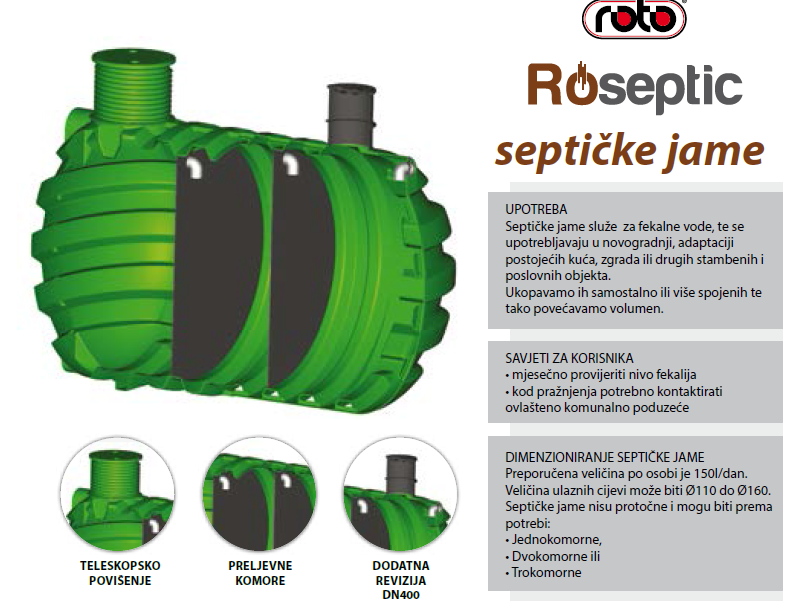 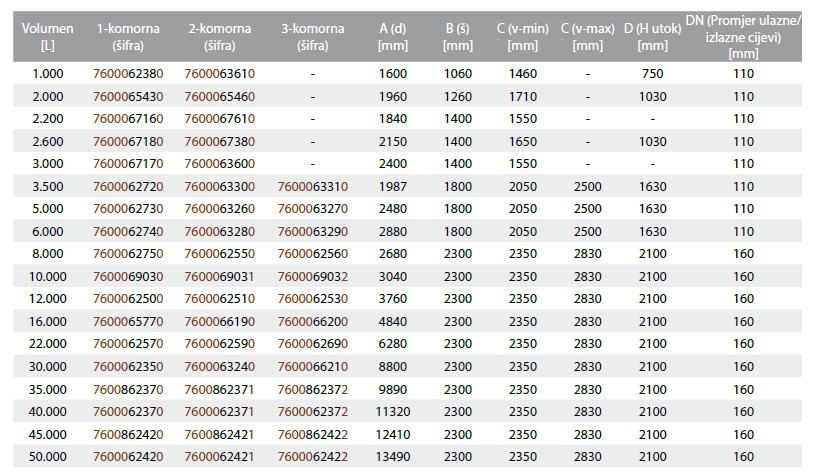 UNUTRAŠNJE INSTALACIJEProračun dimenzija kanalizacionih cevi dat je u delu hidrauličkog proračuna. Svi prečnici cevi dati su u grafičkom delu i u presecima kanalizacionih vertikala. Provetravanje mreže je omogućeno preko vertikale koja je u tu svrhu produžena do iznad krova i snabdevena ventilacionom glavom.Vertikale se kroz prostorije vode na otvoren način ili u za to namenski ostavljenim zidnim šahtovima ili nišama. Održavanje mreže je omogućeno preko revizionih komada (revizija) na mestima skretanja vertikala na dnu vertikala, kao i revizionim šahtovima ispred objekta.U svim sanitarnim čvorovoma predvidjene su podne rešetke koje omogućavaju odvodjenje vode prilikom pranja podova, a i prilikom eventualne havarije na vodovodnoj  mreži. Predvidja se montaža kvalitetnijih podnih slivnika sa tzv. suvim sifonom. U okviru sanitarnog čvora opredeljen je deo za osobe sa posebnim potrebama . Oprema u njemu obrađena je u predmeru i predračunu.KIŠNA KANALIZACIJA - ATMOSFERSKE VODESve kišne/atmosferske vode sa krova objekta prikupljaju se putem olučnih vertikala i usmeravaju ka okolnim zelenim površinama .VODOVODSPOLJAŠNJE INSTALACIJE I PRIKLJUČAK NA LOKALNI VODOVOD Projektom se predviđa da se za potrebe snabdevanja vodom kompleksa izvrši preko lokalnog vodovoda . Lokalni vodovod vodom se snabdeva preko kaptaže (izvora) i rezervoara koji je lociran na k.p.8148/4 ko Stapari. Parcela i rezervoar je u vlasništvu “Infrastruktura železnice Srbije”. Postojeći rezervoar je AB konstrukcije sa svim pratećim objektima i instalacijama potrebnim za funkcionisanje. Zapremine je odgovarjuće da može podmiriti sve buduće potrošače. Obzirom da nije bio u funkciji određeni period, potrebno je izvršiti određene građevinske i instalaterske radove da bi se obezbedilo pravilno i sigurno korišćenje u skladu sa sanitarnim i higijenskim propisima. Predviđeno je da se u i oko rezervoara izvedu sledećo radovi:-krčenje stabala i rastinja u okviru parcele i oko samog rezervoara-izrada unutrašnje hidroizolacije rezervoara sa delimičnom popravkom omalterisanih površina-zamena hidromehaničke opreme u zatvaračnici rezervoara i montaža regulacionog plovka u samoj komori rezervoara-izrada i montaža novih bravarskih vrata sa zaključavanjem na ulazu u rezervoar -izrada spoljašnje hidroizolacije vidnih betonskih (spoljašnjih) površina-izrada i montaža zaštitne ograde oko samog rezervoara sa izradom montažne kapije sa mogućnošću zaključavanja . Ovo je neophodno izvesti iz razloga formiranja min zone sanitarne zaštite oko rezervoaraSvi ovi radovi specificirani su u predmeru i predračunu radova. Dimenzije i pozicija hidro opreme dati su u grafičkom delu projekta.Dovodni cevovod od rezervoara do kp 8196/5 ko Stapari na kome se nalazi Javni sanitarni čvor i priključak za kompleks objekata Neolitskog naselja predviđa se od PEHD PN10 dn 63mm(2“) . Trasa prolazi pogodnim terenom (livade i pašnjaci) sa prolaskom ispod putnog prolaza ispod železničke pruge Beograd Bar. Na trasi je predviđeno izgradnja više AB šahtova. Namena je sledeća:ostavljanje priključaka za buduće potrošačepriključak za železničku stanicušahtovi na krajevima deonica koje su podbušene ispod železničke pruge i lokalnog asfaltiranog puta.Šahtovi su unificirani, radi lakše izrade , detalj šahtova i armatura dati su u grafičkom delu projekta- Takođe izrađen je i podužni profil sa dubinama ukopavanja, položajevima šahtova i svim ostalim elementima za izvođenje .Priklučno mesto za kompleks objekata Neolitskog naselja je vodomerski šaht  koji je lociran neposredno pored Javnog sanitarnog čvora. Dimenzije šahta su (1.5x1.5x1.5m) . detalj šahta, armature istog i specifikacija hidromehaničke opreme dat je u projektu kao i u predmeru radova. Predviđa se merenje utroška vode montažom vodomera od dn50mm-. Od priključnog šahta predviđa se razvod ka kompleksu Neolitskog naselja, cevima PEHD PN10 dn 32mm(1“) , gde je takođe predviđena izrada jednog vodovodnog šahta u kome bi se priključili potrošači iz objekata u okviru Neolitskog naselja. Detalj šahta, pozicija kao i specifikacija hidromehaničke opreme dat je u grafičkoj dokumentaciji kao i u predmeru radova. U svim šahtovim apredviđen je ventil za zimsko pražnjenje instalacija. UNUTRAŠNJI RAZVOD SANITARNE VODOVODNE MREŽEUnutrašnji razvod vodovodne instalacije se predvidja od PPR (polipropilenske) cevi.  Ispred svakog sanitarnog čvora je predvidjen ventil radi mogućnosti zatvaranja pojedinih deonica u slučaju kvara instalacije i regulisanja protoka.Proračun i dimenzionisanje celokupne vodovodne mreže izvršeno je prema metodi Brix-a (unutar objekta), tako da brzina kretanja vode u cevima bude u granicama 1.0 – 2.0 m/s. Izvršena je provera pritiska na najvišem i najudaljenijem točećem mestu u odnosu na raspoloživi pritisak na priključku. Pritisak na priključnom mestu uzet je na osnovu proračuna dovodnog cevovoda. Snabdevanje toplom vodom je obezbedjeno postavljanjem električnog bojlera zapremine v=80lit.Razvod vode je zidni , sve vodovodne cevi (hladne i tople ) potrebno je izolovati termoizolacijom tip Plamaflex ili sl.Tip projektovanih vodovodnih cevi. za hladnu i toplu vodu  PPR  AQUATHERM FASER  PN20 / kompozitna cev SDR 7.4.SANITARNI UREDJAJIPoložaj, raspored i vrsta sanitarnih uredjaja su prema arhitektonskom rešenju. Umivaonici, WC-šolje (zidne sa ugradnim Geberit vodokotlićem), su predvidjeni od sanitarnog porculana proizvodnje I klase  po arhitekonskom rešenju. Sve slavine su stojeće, priključak preko EK ventila . Za deo sanitarnog čvora za osobe sa posebnim potrebama u predmeru je specificirana potrebna oprema.Galanterija poslovnog tipa, držači rolo ubrusa, držači tečnog sapuna i dr u skladu sa odabirom Investitora i arhitekti. Prihvat vode od pranja podova u sanitarnim čvorovima je predvidjeno slivnicima sa rešetkom od ”Rosfraj”-a. Prilikom izvodjenja radova izvodjač mora poštovati sve mere zaštite na radu predvidjene zakonom, a sve radove predvidjene u ovom projektu izvršiti prema predmetnim stavkama predračuna odnosno prema važećim gradjevinskim propisima.Svu sanitariju i sanitarnu armaturu bira i daje saglasnost Investitor, uz saglasnost projektanta arhitektonskog dela projekta.Sanitarija mora zadovoljiti zahteve korisnika u pogledu kvaliteta, izgleda i eksploatacije. Svi sanitarni objekti biće instalirani prema uputstvima i instrukcijama iz tehničkog kataloga proizvođača opreme, a prema lokaciji iz projekta. 								ODGOVORNI PROJEKTANTОбјекат је пројектован као једноставна форма развијене правоугаоне основе укупних спољних димензија 7,82 x 5,23 м. Главни циљ у току пројектовања је да форма и материјализација  објекта не нарушава природно окружење и да је ускладу са планираним објектима( неолитско насеље). Објекат је приземни, укупне висине 3,48м. Кота приземља је око 30cm виша од ниже коте тла. Кров је једноводан,  у нагибу од 10% и покрива се лимом.У функционалном смислу предметни објекат је јавни тоалет, са по 2 кабине за женски , 1 кабином за мушки ,једном кабином за особе са инвалидитетом и сервисном просторијом. Темељи су тракасти армирано бетонски, димезије 30/50cm. Дубина фундирања је 80 cm.Под објекта чини армирано бетонска плоча дебљине 10 cm. Спољни зидови, d= 20cm, зидају се гитер блоком. Сви унутрашљи зидови су дебљине 12cm и зидају се гитер блоком. На спољним зидовима поставља се камена вуна дебљине 5cm преко које, затим заштитна фолија. Фасада се облаже дрвеним летвама: вертикалним 3/3 cm који се фиксирају за зидове и хоризонталне 5/3cm који се фиксирају за вертикалне летве, на међусобном размаку од 1cm.У унутрашњости објекта сви зидови се малтеришу. У висини од 2m постављају се керамичке плочице на лепку. Остала обрада зидова је глетовање и кречење.У тоалетима се планира постављање санитарних преграда. Конструкција од алуминијумских профила 23 и 27mm, испуна бочних преграда је од алуминијумских сендвич панела дебљине 19mm, док су испуна врата од универа дебљине 19mm у алуминијумском раму. Преграде су одигнуте од пода око 15cm, наслоњене на алуминијумске ножице. КРОВНА КОНСТРУКЦИЈАКровна конструкција се састоји од венчаница14/14 и рогова14/14. Кровни носачи се међусобно повезују OSB плочом, дебљине 0.9cm. Преко ОСБ плоча се поставља паропропусна фолија,на које се монтира лим. Између рогова је камена вуна. Кровна конструкција се, са унутрашње стране, затвара са ригипс плочама, што уједно представља плафон, који се глетује и кречи.УНУТРАШЊА ОБРАДА ПОДАПреко бетонске плоче, дебљине 10cm, хидроизолације и изравњавајућег слоја, постављају се керамичке плочице на лепку. Таква завршна обрада је у свим просторијама.ПРОЗОРИ И ВРАТАДрвени прозори раде се од трослојно ламелираних елемената. Профили су попречног пресека  68/80мм. У прозоре се уграђује стакло 4+16+4, нискоемисионо пуњено аргоном, дихтунг гума и квалитетан оков. Тип затварања је  окретно-нагибни (кип)Сва врата су алуминијумска, тамно сиве или црне боје.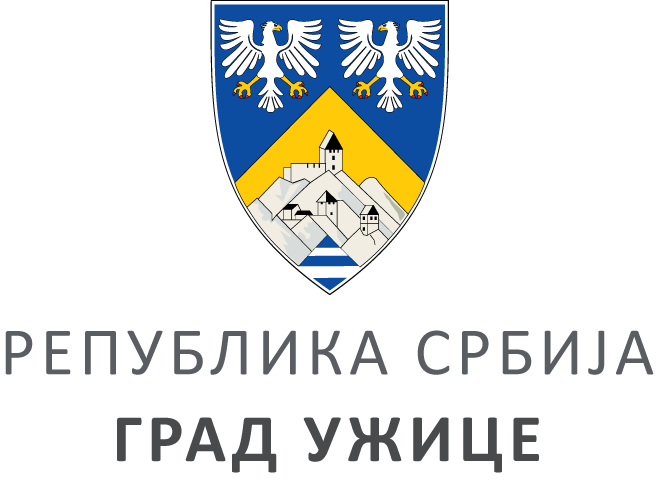 ГРАДСКА УПРАВА ЗА ИНФРАСТРУКТУРУ И РАЗВОЈГРАДСКА УПРАВА ЗА ИНФРАСТРУКТУРУ И РАЗВОЈГРАДСКА УПРАВА ЗА ИНФРАСТРУКТУРУ И РАЗВОЈГРАДСКА УПРАВА ЗА ИНФРАСТРУКТУРУ И РАЗВОЈVIII ББрој: 404-186/19ББрој: 404-186/19Датум:Датум:28.06.2019ПоглављеНазив поглављаСтранаIОпшти подаци о јавној набавци3.IIУслови за учешће у поступку јавне набавке из чл.75. и 76. ЗЈН и упутство како се доказује испуњеност услова4.IIIКритеријум за избор најповољније понуде9.IVУпутство понуђачима како да сачине понуду10.VСписак образаца који су саставни део конкурсне документације22.VIТехничка документација61Р.бр.ОБАВЕЗНИ УСЛОВИ1.Да је регистрован код надлежног органа, односно уписан у одговарајући регистар (члан 75. став 1 тачка 1) ЗЈН)ДоказИзвод из регистра Агенције за привредне регистре, односно извод из регистра надлежног Привредног суда2.Да он и његов законски заступник није осуђиван за неко од кривичних дела као члан организоване криминалне групе, да није осуђиван за кривична дела против привреде, кривична дела против животне средине, кривично дело примања или давања мита, кривично дело преваре (члан 75. став 1. тачка 2) ЗЈН)ДоказПравна лица достављају:1) Извод из казнене евиденције, односно уверењe основног суда на чијем подручју се налази седиште домаћег правног лица, односно седиште представништва или огранка страног правног лица, којим се потврђује да правно лице није осуђивано за кривична дела против привреде, кривична дела против животне средине, кривично дело примања или давања мита, кривично дело преваре. Напомена: Уколико уверење Основног суда не обухвата податке из казнене евиденције за кривична дела која су у надлежности редовног кривичног одељења Вишег суда, потребно је поред уверења Основног суда доставити И УВЕРЕЊЕ ВИШЕГ СУДА на чијем подручју је седиште домаћег правног лица, односно седиште представништва или огранка страног правног лица, којом се потврђује да правно лице није осуђивано за кривична дела против привреде и кривично дело примања мита;2) Извод из казнене евиденције Посебног одељења за организовани   криминал Вишег суда у Београду, којим се потврђује да правно лице није осуђивано за неко од кривичних дела организованог криминала;3) Извод из казнене евиденције, односно уверење надлежне полицијске управе МУП-а, којим се потврђује да законски заступник понуђача није осуђиван за кривична дела против привреде, кривична дела против животне средине, кривично дело примања или давања мита, кривично дело преваре и неко од кривичних дела организованог криминала (захтев се може поднети према месту рођења или према месту пребивалишта законског заступника). Уколико понуђач има више законских заступника дужан је да достави доказ за сваког од њих.Предузетници и физичка лица достављају:Извод из казнене евиденције, односно уверење надлежне полицијске управе МУП-а, којим се потврђује да није осуђиван за неко од кривичних дела као члан организоване криминалне групе, да није осуђиван за кривична дела против привреде, кривична дела против животне средине, кривично дело примања или давања мита, кривично дело преваре (захтев се може поднети према месту рођења или према месту пребивалишта).Напомена: Овај доказ не може бити старији од два месеца пре      отварања понуда3. Да је измирио доспеле порезе, доприносе и друге јавне дажбине у складу са прописима Републике Србије или стране државе када има седиште на њеној територији (члан 75. став 1. тачка 4) ЗЈНДоказУверење Пореске управе Министарства финансија да је измирио доспеле порезе и доприносе и уверење надлежне управе локалне самоуправе да је измирио обавезе по основу изворних локалних јавних прихода или потврду Агенције за приватизацију да се понуђач налази у поступку приватизације. Напомена 1: Уколико понуђач има регистроване огранке или  издвојена места чија се седишта разликују од седишта друштва, потребно је доставити потврду месно надлежног пореског органа локалне самоуправе да је понуђач измирио доспеле обавезе јавних прихода за огранак  или издвојено местоНапомена 2: Овај доказ не може бити старији од два месеца пре отварања понудаПонуђачи који су регистровани у Регистру понуђача који води Агенција за привредне регистре не достављају доказе о испуњености услова из члана 75. ст. 1. тач. 1) до 4) ЗЈН, сходно чл. 78. ЗЈН. Понуђачи који су регистровани у Регистру понуђача могу доставити Решење о упису у регистар понуђача АПР.Понуђачи који су регистровани у Регистру понуђача који води Агенција за привредне регистре не достављају доказе о испуњености услова из члана 75. ст. 1. тач. 1) до 4) ЗЈН, сходно чл. 78. ЗЈН. Понуђачи који су регистровани у Регистру понуђача могу доставити Решење о упису у регистар понуђача АПР.4. Понуђач је дужан да при састављању понуде изричито наведе да је поштовао обавезе које произлазе из важећих прописа о заштити на раду, запошљавању и условима рада, заштити животне средине, као и да нема забрану обављања делатности која је на снази у време подношења понуде (члан 75. став 2. ЗЈН).ДоказПотписан о оверен Oбразац Изјаве понуђача о поштовању важећих прописа о заштити на раду, запошљавању и условима рада, заштити животне средине и да нема забрану обављања делатности. Изјава мора да буде потписана од стране овлашћеног лица понуђача и оверена печатом. Уколико понуду подноси група понуђача, сваки члан групе мора посебно потписати и печатом оверити наведену Изјаву. Р.бр.ДОДАТНИ УСЛОВИ1.Да понуђач има у радном односу на неодређено или одређено време или ангажоване по основу уговора ван радног односа одговорне извођаче радова са личним лиценцама и то:ДоказКопија личне лиценце издате од Инжењерске коморе Србије, потврда о важењу лиценце и доказ о радном статусу (за носиоца лиценце који је запослен код понуђача: фотокопија уговора о раду, фотокопија МА или другог одговарајућег обрасца, односно за носиоца лиценце који није запослен код понуђача: фотокопија  уговора ван радног односа)За лица ван радног односа (  ангажована у складу са Законом о раду) период радног ангажовања мора да покрива период на који се уговара предметна јавна набавка.Наручилац ће прихватити следеће уговоре ван радног односа:1. Уговор о привремено повременим пословима2. Уговор о делу (ради обављања послова који су ван делатности послодавца)3. Уговор о допунском раду2.Да располаже довољним техничким капацитетом односно да располаже следећом техничком опремом:Доказпописна листа са датумом 31.12.2018. године, потписанa од стране овлашћеног лица понуђача и оверенa печатом понуђача или аналитичкa картицa основних средстава потписанa од стране овлашћеног лица понуђача и оверенa печатом понуђача;рачун и отпремницa за средства набављена од 1.1.2019. године;уговор о закупу уколико је средство набављено од стране закуподавца након 1.1.2019. године;уговор о лизингуНа наведеним доказима мора видно бити означена тражена техничка опрема.Напомена: Ако се из наведене документације не може јасно утврдити одређена спецификација опреме (тежина, висина, ширина...) потребно је о томе доставити одговарајући доказ (очитана саобраћајна дозвола, и сл.) из ког се несумљиво могу утврдити тражене карактеристике.Напомена: уговор о закупу или лизингу мора трајати до краја трајања уговора.3.Да,  случају заједничке понуде достави: ДоказСпоразум којим се понуђачи из групе међусобно и према наручиоцу обавезују на извршење јавне набавкеНАЗИВ ОБРАСЦАБРОЈ ОБРАСЦА1.Образац понудеОБРАЗАЦ БР. 12.Трошкови припреме понудеОБРАЗАЦ БР. 23.Изјава о независној понудиОБРАЗАЦ БР. 34.Изјава о одговорном извођачу ОБРАЗАЦ БР. 45.Изјава о расположивости техничке опремеОБРАЗАЦ БР. 56.Изјава понуђача о поштовању важећих прописа о заштити на раду, запошљавању и условима рада, заштити животне средине, као и да нема забрану обављања делатностиОБРАЗАЦ БР. 67.Модел уговораОБРАЗАЦ БР. 78.Предмер и предрачун радова - образац структуре понуђене ценеОБРАЗАЦ БР. 8Назив понуђача:Адреса понуђача:Матични број понуђача:Порески идентификациони број понуђача (ПИБ):Име особе за контакт:Електронска адреса понуђача (e-mail):Телефон:Телефакс:Број рачуна понуђача и назив банке:Лице овлашћено за потписивање уговораА) САМОСТАЛНО Б) СА ПОДИЗВОЂАЧЕМВ) КАО ЗАЈЕДНИЧКУ ПОНУДУ1)Назив подизвођача:Адреса:Матични број:Порески идентификациони број:Име особе за контакт:Проценат укупне вредности набавке који ће извршити подизвођач:Део предмета набавке који ће извршити подизвођач:2)Назив подизвођача:Адреса:Матични број:Порески идентификациони број:Име особе за контакт:Проценат укупне вредности набавке који ће извршити подизвођач:Део предмета набавке који ће извршити подизвођач:1)Назив учесника у заједничкој понуди:Адреса:Матични број:Порески идентификациони број:Име особе за контакт:2)Назив учесника у заједничкој понуди:Адреса:Матични број:Порески идентификациони број:Име особе за контакт:3)Назив учесника у заједничкој понуди:Адреса:Матични број:Порески идентификациони број:Име особе за контакт:Укупна цена без ПДВ-а _________________ динара(словима_____________________________________)(уписати)Укупна цена са ПДВ-ом_________________ динара(словима_____________________________________) (уписати)Рок и начин плаћањаРок плаћања је до 45 дана од дана пријема оверене привремене односно окончане ситуације све у складу са Законом о роковима измирења новчаних обавеза у комерцијалним трансакцијама („Службени гласник РС”, бр. 119/12, 68/15 и 113/2017). Плаћање се врши на рачун понуђачаРок за извођење радова(не дужи од 60 (шездесет) дана од дана увођења у посао) _____________ (словима_________________) дана од дана увођења у посао.(уписати)Место извођењаТериторија Града Ужица-Стапарска бањаРок важења понуде(минимум 120 дана од дана отварања понуда)________дана од дана отварања понуда (уписати)Гарантни период________ године (минимум 2) од дана примопредаје радова (уписати) За уграђене материјале важи гарантни рок у складу са условима произвођача, који тече од дана извршене примопредаје радоваВРСТА ТРОШКАИЗНОС ТРОШКА У РСДУКУПАН ИЗНОС ТРОШКОВА ПРИПРЕМАЊА ПОНУДЕДатум:М.П.Потпис понуђачаДатум:М.П.Потпис понуђачаИЗЈАВА О ОДГОВОРНОМ ИЗВОЂАЧУ Бр.Име и презимеБрој лиценцеНазив понуђача (члана групе понуђача) који ангажује одговорног извођача:Основ ангажовања:    1. Запослен код       понуђача    2. Ангажован уговором1.2.3.Ред. бр.Техничко средствоКом.Редни број и бр. стране са пописне листеБрој уговора о лизингу или закупуУписати у чијем је власништву  техничко средство1.Комбинована машина за ископ и утовар 12.Камион кипер мин.носивости 10 тона1ЗА НАРУЧИОЦАЗА ИЗВОЂАЧА РАДОВАНАЧЕЛНИКМилоје МарићМП.МП.11HIDROTEHNIČKE INSTALACIJE HIDROTEHNIČKE INSTALACIJE PREDMER I PREDRAČUN RADOVAPREDMER I PREDRAČUN RADOVAR.B.R.B.Opis pozicijeOpis pozicijejed merejed merekolicinakolicinacena po jed mere bez pdv-acena po jed mere bez pdv-acena po jed mere bez pdv-aUkupno bez pdva-aUkupno bez pdva-aUkupno bez pdva-aIISPOLJNI RADOVI      SPOLJNI RADOVI      1.Zemljani radovi1.Zemljani radovi     1      1 GEODETSKO OBELEŽAVANJE TRASE ISKOPA 
obeležavanje trase iskopa po elementima iz projekta. GEODETSKO OBELEŽAVANJE TRASE ISKOPA 
obeležavanje trase iskopa po elementima iz projekta. paušalpaušal1.001.00     2      2 MAŠINSKI I RUČNI ISKOP  rova za polaganje vodovodnih i kanalizacionih cevi i šahtova sa odbacivanjem iste na 1 m od ivice rova, sa pravilnim odsecanjem strana i dna rova i odvodjenjem podzemnih voda ukoliko se pojave. Širina rova je po podužnim profilima. Dubina rova data je u podužnim profilima. Postojeće podzemne instalacije se obezbedjuju, a iskop u zoni istih vrši ručno. Prema potrebi izvršiti razupiranje rova. Jediničnom cenom iskopa su obuhvaćeni: podgrada, deponovanje materijala, obezbedjenje drugih instalacija,  obezbenjenje rova znacima upozorenja, održavanje rova u toku izvodjenja radova i sav potreban materijal i rad koji tereti ovu poziciju. 
Obračun po m3 iskopanog materijala. MAŠINSKI I RUČNI ISKOP  rova za polaganje vodovodnih i kanalizacionih cevi i šahtova sa odbacivanjem iste na 1 m od ivice rova, sa pravilnim odsecanjem strana i dna rova i odvodjenjem podzemnih voda ukoliko se pojave. Širina rova je po podužnim profilima. Dubina rova data je u podužnim profilima. Postojeće podzemne instalacije se obezbedjuju, a iskop u zoni istih vrši ručno. Prema potrebi izvršiti razupiranje rova. Jediničnom cenom iskopa su obuhvaćeni: podgrada, deponovanje materijala, obezbedjenje drugih instalacija,  obezbenjenje rova znacima upozorenja, održavanje rova u toku izvodjenja radova i sav potreban materijal i rad koji tereti ovu poziciju. 
Obračun po m3 iskopanog materijala. a) iskop na dubini do 2 m - vodovodna trasa a) iskop na dubini do 2 m - vodovodna trasa 352.50352.50Mašinski iskop 80%Mašinski iskop 80%m3m3282.00282.00Ručni iskop 20%Ručni iskop 20%m3m370.5070.50b) iskop na dubini do 2 m - kanalizacijab) iskop na dubini do 2 m - kanalizacija85.0085.00Mašinski iskop 80%Mašinski iskop 80%m3m368.0068.00Ručni iskop 20%Ručni iskop 20%m3m317.0017.0033PLANIRANJE DNA ROVA ..........posle izvršenog iskopa , a pre nasipanja peska izvršiti fino planiranje dna rova prema kotam ai padovima +- 3cm. Pre finog planiranja izvršiti eventualne potrebne korekcije (iskop  ili zatrpavanje) da bi se dobio potrebni pad . Obračun po m2 isplanirane površine. PLANIRANJE DNA ROVA ..........posle izvršenog iskopa , a pre nasipanja peska izvršiti fino planiranje dna rova prema kotam ai padovima +- 3cm. Pre finog planiranja izvršiti eventualne potrebne korekcije (iskop  ili zatrpavanje) da bi se dobio potrebni pad . Obračun po m2 isplanirane površine. m2m2304.00304.00m2m24.004.0044PESAK .....
Nabavka, donošenje i ubacivanje peska u rov za izradu posteljice pre polaganja cevi u rov. Pesak postaviti oko cevi i ispod i iznad u sloju debljine 10 cm.Plaća se po m3 ugradjenog peska u rov.PESAK .....
Nabavka, donošenje i ubacivanje peska u rov za izradu posteljice pre polaganja cevi u rov. Pesak postaviti oko cevi i ispod i iznad u sloju debljine 10 cm.Plaća se po m3 ugradjenog peska u rov.m3m376.0076.00m3m320.0020.0055POSTAVLJANJE ŠLJUNKA/TAMPONA ISPOD PODNE PLOČE ŠAHTA 
Nabavka, transport , raznošenje i nabijanje tampon sloja šljunka ispod podne ploče šahtova u debljini od 15 cm. Plaća se po m3 ugradjenog i nbijenog sloja. POSTAVLJANJE ŠLJUNKA/TAMPONA ISPOD PODNE PLOČE ŠAHTA 
Nabavka, transport , raznošenje i nabijanje tampon sloja šljunka ispod podne ploče šahtova u debljini od 15 cm. Plaća se po m3 ugradjenog i nbijenog sloja. m3m31.501.5066ZATRPAVANJE ROVA ŠLJUNKOM  .....Nabavka, transport i ugradnja čistog šljunka bez primesa u preostalom delu rova na predvidjenim deonicama( na delu rova koji prolazi ispod planiranih saobraćajnica , trotoara,betonskih platoa)  do potrebne visine sa potrebnim sabijanjem.  Zatrpavanje se vrši do kote zbijene posteljice kolovoza. 
Obračun po m3 ugradenog materijala.ZATRPAVANJE ROVA ŠLJUNKOM  .....Nabavka, transport i ugradnja čistog šljunka bez primesa u preostalom delu rova na predvidjenim deonicama( na delu rova koji prolazi ispod planiranih saobraćajnica , trotoara,betonskih platoa)  do potrebne visine sa potrebnim sabijanjem.  Zatrpavanje se vrši do kote zbijene posteljice kolovoza. 
Obračun po m3 ugradenog materijala.m3m365.0065.0077ZATRPAVANJE ROVA MATERIJALOM IZ ISKOPA ....Ugradnja i zatrpavanje rovovoa peostalom delu rova na predvidjenim deonicama do potrebne visine sa potrebnim sabijanjem.  Zatrpavanje se vrši do kote terena. Obračun po m3 ugradenog materijala.ZATRPAVANJE ROVA MATERIJALOM IZ ISKOPA ....Ugradnja i zatrpavanje rovovoa peostalom delu rova na predvidjenim deonicama do potrebne visine sa potrebnim sabijanjem.  Zatrpavanje se vrši do kote terena. Obračun po m3 ugradenog materijala.m3m3250.00250.0088TRANSPORT VIŠKA ISKOPANOG MATERIJALA
Utovar, transport, istovar i grubo planiranje viška iskopanog materijala na deponiji koju odredi nadzorni organ.  
Obračun po m3 materijala u samoniklom stanju.TRANSPORT VIŠKA ISKOPANOG MATERIJALA
Utovar, transport, istovar i grubo planiranje viška iskopanog materijala na deponiji koju odredi nadzorni organ.  
Obračun po m3 materijala u samoniklom stanju.m3m3     9      9 MAŠINSKI I RUČNI ISKOP     za plato za SEPTIČKU JAMU u zemljištu treće kat.  Ako se pri ikopu rova naidje na postojeće podzemne instalacije ili objekte, izvodjač je dužan da izvrši njihovo obezbedjenje, a iskop u zoni istih vrši ručno.Jediničnom cenom iskopa su obuhvaćeni: podgrada, deponovanje materijala, obezbedjenje drugih instalacija, grubo i fino planiranje dna rova prema kotama iz projekta, obezbedjenje rova znacima upozorenja, održavanje jame u toku izvodjenja radova i sav potreban materijal i rad koji tereti ovu poziciju.Obračun po m3 iskopanog materijala. MAŠINSKI I RUČNI ISKOP     za plato za SEPTIČKU JAMU u zemljištu treće kat.  Ako se pri ikopu rova naidje na postojeće podzemne instalacije ili objekte, izvodjač je dužan da izvrši njihovo obezbedjenje, a iskop u zoni istih vrši ručno.Jediničnom cenom iskopa su obuhvaćeni: podgrada, deponovanje materijala, obezbedjenje drugih instalacija, grubo i fino planiranje dna rova prema kotama iz projekta, obezbedjenje rova znacima upozorenja, održavanje jame u toku izvodjenja radova i sav potreban materijal i rad koji tereti ovu poziciju.Obračun po m3 iskopanog materijala. m3m342.0042.001010ZATRPAVANJE SEPTIČKE JAME  .....Zatrpavanje septičke jame finim probranim materijlom iz iskopa .  Zatrpavanje se vrši do kote formiranja prirodne škarpe prema okolnom terenu i uputstvu proizvođača opreme. Obračun po m3 ugradenog materijala.ZATRPAVANJE SEPTIČKE JAME  .....Zatrpavanje septičke jame finim probranim materijlom iz iskopa .  Zatrpavanje se vrši do kote formiranja prirodne škarpe prema okolnom terenu i uputstvu proizvođača opreme. Obračun po m3 ugradenog materijala.m3m315.0015.00   11    11 TRANSPORT VIŠKA ISKOPANOG MATERIJALA
Utovar, transport, istovar i grubo planiranje viška iskopanog materijala na deponiji koju odredi nadzorni organ.  
Obračun po m3 materijala u samonikom stanju.TRANSPORT VIŠKA ISKOPANOG MATERIJALA
Utovar, transport, istovar i grubo planiranje viška iskopanog materijala na deponiji koju odredi nadzorni organ.  
Obračun po m3 materijala u samonikom stanju.m3m338.0038.00   12    12 MAŠINSKI I RUČNI ISKOP  za izradu vodovodnog , vodomerskog šahta.  Postojeće podzemne instalacije se obezbedjuju, a iskop u zoni istih vrši ručno. Prema potrebi izvršiti razupiranje rova. Jediničnom cenom iskopa su obuhvaćeni: podgrada, deponovanje materijala, obezbedjenje drugih instalacija, grubo i fino planiranje dna iskopa  rova prema kotama iz projekta, obezbenjenje rova znacima upozorenja, održavanje rova u toku izvodjenja radova i sav potreban materijal i rad koji tereti ovu poziciju. Dimenzije iskopa za šahtove date u detaljima.
Obračun po m3 iskopanog materijala. MAŠINSKI I RUČNI ISKOP  za izradu vodovodnog , vodomerskog šahta.  Postojeće podzemne instalacije se obezbedjuju, a iskop u zoni istih vrši ručno. Prema potrebi izvršiti razupiranje rova. Jediničnom cenom iskopa su obuhvaćeni: podgrada, deponovanje materijala, obezbedjenje drugih instalacija, grubo i fino planiranje dna iskopa  rova prema kotama iz projekta, obezbenjenje rova znacima upozorenja, održavanje rova u toku izvodjenja radova i sav potreban materijal i rad koji tereti ovu poziciju. Dimenzije iskopa za šahtove date u detaljima.
Obračun po m3 iskopanog materijala. m3m348.0048.001313ZATRPAVANJE ŠAHTOVA   .....Nakon izrade navedenih šahtova i ugradnje opreme izvršiti zatrpavanje  finim probranim materijlom iz iskopa .  Zatrpavanje se vrši do kote formiranja prirodne škarpe prema okolnom terenu . Obračun po m3 ugradenog materijala.ZATRPAVANJE ŠAHTOVA   .....Nakon izrade navedenih šahtova i ugradnje opreme izvršiti zatrpavanje  finim probranim materijlom iz iskopa .  Zatrpavanje se vrši do kote formiranja prirodne škarpe prema okolnom terenu . Obračun po m3 ugradenog materijala.m3m35.005.00   10    10 TRANSPORT VIŠKA ISKOPANOG MATERIJALA
Utovar, transport, istovar i grubo planiranje viška iskopanog materijala na deponiji koju odredi nadzorni organ.  
Obračun po m3 materijala u samonikom stanju.TRANSPORT VIŠKA ISKOPANOG MATERIJALA
Utovar, transport, istovar i grubo planiranje viška iskopanog materijala na deponiji koju odredi nadzorni organ.  
Obračun po m3 materijala u samonikom stanju.m3m337.0037.00Svega zemljani radovi:Svega zemljani radovi:2. Montažni radovi2. Montažni radovi     1      1 MONTAŽA KANALIZACIONOG CEVOVODA 
Nabavka, transport, raznošenje duž rova, spuštanje u rov i montaža kanalizacionih cevi i fazonskih komada
Montažu izvesti prema uputstvima i uslovima koje propisuje isporučilac cevi. Obračin po m ugradjenog cevovoda. Cevi kanalizacione dvoslojne korugovane SN-8 ili slične po izboru investitora.              MONTAŽA KANALIZACIONOG CEVOVODA 
Nabavka, transport, raznošenje duž rova, spuštanje u rov i montaža kanalizacionih cevi i fazonskih komada
Montažu izvesti prema uputstvima i uslovima koje propisuje isporučilac cevi. Obračin po m ugradjenog cevovoda. Cevi kanalizacione dvoslojne korugovane SN-8 ili slične po izboru investitora.               DN 200  DN 200 mm80.0080.0022Hidraulicko ispitivanje kanalizacione mreze na vodoodrzivost.Hidraulicko ispitivanje kanalizacione mreze na vodoodrzivost.mm80.0080.0033Nabavka i montaža PE vodovodnih cevi (HD PE-100 10bara)sa fazonskim komadima i zaptivnim materijalom.  Pre zatrpavanja mrezu ispitati na probni pritisak po propisima i uputstvima nadzornog organa.Nabavka i montaža PE vodovodnih cevi (HD PE-100 10bara)sa fazonskim komadima i zaptivnim materijalom.  Pre zatrpavanja mrezu ispitati na probni pritisak po propisima i uputstvima nadzornog organa. Æ 63mm  Æ 63mm mm600.00600.00 Æ 32(1")mm  Æ 32(1")mm mm60.0060.0044Nabavka i montaža fazonskih elemenata za spoljašnji razvod sanitrane mreže i oprema u vodomerskom,vodovodnom  šahtu i šahtovima na trasi dovodnog cevovoda od rezervoara .. Sva oprema predviđena od LG pn16. Nabavka i montaža fazonskih elemenata za spoljašnji razvod sanitrane mreže i oprema u vodomerskom,vodovodnom  šahtu i šahtovima na trasi dovodnog cevovoda od rezervoara .. Sva oprema predviđena od LG pn16. OPREMA U REZERVOARUOPREMA U REZERVOARUUgaoni ventil dn50 sa plovkomUgaoni ventil dn50 sa plovkomkomkom1.001.00Poc cev 2" , L=2.5 m, sa fitingom za montažu plovkaPoc cev 2" , L=2.5 m, sa fitingom za montažu plovkakomkom1.001.00Q kom dn 80Q kom dn 80komkom1.001.00FF kom dn 80/800FF kom dn 80/800komkom1.001.00Ventil dn 80 Ventil dn 80 komkom1.001.00kugla ventil 2"kugla ventil 2"komkom1.001.00PE poluspojnica 2"PE poluspojnica 2"komkom1.001.00usisna korpa 2"usisna korpa 2"komkom1.001.00OPREMA U ŠAHTOVIMA NA TRASIOPREMA U ŠAHTOVIMA NA TRASIPE "T" kom 2 "PE "T" kom 2 "komkom2.002.00kugla ventil 2 "kugla ventil 2 "komkom2.002.00PE SPOJNICE , RAZNE, 2 "PE SPOJNICE , RAZNE, 2 "komkom6.006.00OPREMA U VODOMERSKOM I VODOVODNOM ŠAHTUOPREMA U VODOMERSKOM I VODOVODNOM ŠAHTUPE poluspojnica 2"PE poluspojnica 2"komkom1.001.00"Vodomer DN50 kombinovani""Vodomer DN50 kombinovani"komkom1.001.00"Nepovratni ventil DN 50 / PN16""Nepovratni ventil DN 50 / PN16"komkom1.001.00"Ventil DN 50 / PN16""Ventil DN 50 / PN16"komkom2.002.00"Hvatac necistoca DN 50 / PN16""Hvatac necistoca DN 50 / PN16"komkom1.001.00kugla ventil 1"kugla ventil 1"komkom2.002.00pocinkovani fiting 1" , raznipocinkovani fiting 1" , raznipaušpauš1.001.00pe poluspojnice 1"pe poluspojnice 1"komkom2.002.00sitni prateći materijal, diht gumice, šafovi i drsitni prateći materijal, diht gumice, šafovi i drpaušpauš1.001.0055Ispitivanje montirane vodovodne mreze na vododrzivost prema propisima i uputstvima nadzornog organa . Ispitivanje montirane vodovodne mreze na vododrzivost prema propisima i uputstvima nadzornog organa . mm660.00660.0066Ispiranje i dezinfekcija vodovoda sa upotrebom hlora. Dozu hlora treba da potpiše ovlašćeno lice sanitarne službe koja u celini odgovara za dezinfekciju. Nakon dezinfekcije mrežu treba isprati pitkom vodom.Ispiranje i dezinfekcija vodovoda sa upotrebom hlora. Dozu hlora treba da potpiše ovlašćeno lice sanitarne službe koja u celini odgovara za dezinfekciju. Nakon dezinfekcije mrežu treba isprati pitkom vodom.mm660.00660.00Svega montažni radovi:Svega montažni radovi:Svega montažni radovi:Svega montažni radovi:3.Betonski i armirački radovi3.Betonski i armirački radovi     1      1 BETONSKI PRSTENOVI
Nabavka i montiranje betonskih prstenova za šahtove na kanalizacionoj liniji .Prstenovi su unutrašnjeg prečnika DN100 cm, a visine 100cm. Završni prsten je 90 cm sa suženjem otvora radi postavljanja poklopca.U cenu ulazi spravljanje cementnog maltera za spajanje betonskih prstenova.BETONSKI PRSTENOVI
Nabavka i montiranje betonskih prstenova za šahtove na kanalizacionoj liniji .Prstenovi su unutrašnjeg prečnika DN100 cm, a visine 100cm. Završni prsten je 90 cm sa suženjem otvora radi postavljanja poklopca.U cenu ulazi spravljanje cementnog maltera za spajanje betonskih prstenova.a) završni prstena) završni prstenkomkom4.004.00b) obični prstenb) obični prstenmm2.502.50     2      2 DNO ŠAHTA I KINETA
Betoniranje dna šahta sa izradom odgovarajuće kinete.U cenu ulazi spravljanje i ugradjivanje betona   MB 20DNO ŠAHTA I KINETA
Betoniranje dna šahta sa izradom odgovarajuće kinete.U cenu ulazi spravljanje i ugradjivanje betona   MB 20m3m32.002.00     3      3 ARM.-BET. OKVIR ZA POKLOPCE
Izrada armirano-betonskog okvira za poklopce na šahtovima fekalne kanalizacije.Plaća se po komadu ugradjene glave.ARM.-BET. OKVIR ZA POKLOPCE
Izrada armirano-betonskog okvira za poklopce na šahtovima fekalne kanalizacije.Plaća se po komadu ugradjene glave.komkom4.004.00     4      4 IZRADA BETONSKE PLOČE - PODLOGE ZA SEPTIČKU JAMU  
Betoniranje podne ploče preko sloja sabijenog tampona d=10cm, od AB d=15cm , armirano armaturnom mrežom q335. Dim ploče 3.0X4.0 . Beton mb 20. U cenu uračunat podloga od tampona, beton i armatura.IZRADA BETONSKE PLOČE - PODLOGE ZA SEPTIČKU JAMU  
Betoniranje podne ploče preko sloja sabijenog tampona d=10cm, od AB d=15cm , armirano armaturnom mrežom q335. Dim ploče 3.0X4.0 . Beton mb 20. U cenu uračunat podloga od tampona, beton i armatura.m3m32.002.00 MA 500/560 (B500A) MA 500/560 (B500A)kgkg65.5065.50     5      5 ŠAHT POKLOPCINabavka i ugradjivanje metalnih poklopaca R=60cm zajedno sa ramom za opterećenje od:ŠAHT POKLOPCINabavka i ugradjivanje metalnih poklopaca R=60cm zajedno sa ramom za opterećenje od:· 25 Mp· 25 Mpkomkom4.004.00     6      6 PENJALICE
Nabavka, transport i ugradnja LG penjalica, u šahtove na rastojanju od 30 cm.Plaća se po kom. ugradjenih penjalica.PENJALICE
Nabavka, transport i ugradnja LG penjalica, u šahtove na rastojanju od 30 cm.Plaća se po kom. ugradjenih penjalica.komkom12.0012.00     7      7 IZRADA AB VODOVODNOG ŠAHTA (raznih namena ) NA TRASI DOVODNOG CEVOVODA OD REZERVOARA DO NEOLITSKOG NASELJA  . Izrada armirano betonske donje ploče šahta, armirano betonskih zidova šahtova i gornje ploče d=15 cm, kao i otvora za ulaz od betona MB30. U cenu betona uračunata glatka oplata sa svim potrebnim razupiranjem, skelom i ostalim  potrebnim radovima i sloj tampona ili šljunka d=15cm ispod podne ploče. Obračun po m3 ugradjenog betona. Dimenzije (110X110X120cm sa debljinam azidova i ploča od 15 cm), kao i izradom i montažom bravarskog poklopca sa zaključavanjem (dim 60x60cm) u svemu prema detalju iz projeta.  Ukupno 6 šahta istih dimenzija.IZRADA AB VODOVODNOG ŠAHTA (raznih namena ) NA TRASI DOVODNOG CEVOVODA OD REZERVOARA DO NEOLITSKOG NASELJA  . Izrada armirano betonske donje ploče šahta, armirano betonskih zidova šahtova i gornje ploče d=15 cm, kao i otvora za ulaz od betona MB30. U cenu betona uračunata glatka oplata sa svim potrebnim razupiranjem, skelom i ostalim  potrebnim radovima i sloj tampona ili šljunka d=15cm ispod podne ploče. Obračun po m3 ugradjenog betona. Dimenzije (110X110X120cm sa debljinam azidova i ploča od 15 cm), kao i izradom i montažom bravarskog poklopca sa zaključavanjem (dim 60x60cm) u svemu prema detalju iz projeta.  Ukupno 6 šahta istih dimenzija. Beton MB30 Beton MB30m3m36.606.60 GA 240/360( B500B) GA 240/360( B500B)kgkg20.0020.00 RA 400/500 (B500B) RA 400/500 (B500B)kgkg206.50206.50 MA 500/560 (B500A) MA 500/560 (B500A)kgkg123.00123.00bravarski poklopac sa zaključavanjem (po detalju)bravarski poklopac sa zaključavanjem (po detalju)komkom6.006.00     8      8 IZRADA AB VODOMERSKOG I VODOVODNOG RAZDELNOG ŠAHTA ISPRED OBJEKTA NEOLITSKOG NASELJA   . Izrada armirano betonske donje ploče šahta, armirano betonskih zidova šahtova i gornje ploče d=20 cm, kao i otvora za ulaz od betona MB30. U cenu betona uračunata glatka oplata sa svim potrebnim razupiranjem, skelom i ostalim  potrebnim radovima i sloj tampona ili šljunka d=15cm ispod podne ploče. Obračun po m3 ugradjenog betona. Dimenzije priključnog šahta  (unut.dim. 2m x 2m x 1.5m), sve ostalo po detalju. Ukupno 2 šahta.IZRADA AB VODOMERSKOG I VODOVODNOG RAZDELNOG ŠAHTA ISPRED OBJEKTA NEOLITSKOG NASELJA   . Izrada armirano betonske donje ploče šahta, armirano betonskih zidova šahtova i gornje ploče d=20 cm, kao i otvora za ulaz od betona MB30. U cenu betona uračunata glatka oplata sa svim potrebnim razupiranjem, skelom i ostalim  potrebnim radovima i sloj tampona ili šljunka d=15cm ispod podne ploče. Obračun po m3 ugradjenog betona. Dimenzije priključnog šahta  (unut.dim. 2m x 2m x 1.5m), sve ostalo po detalju. Ukupno 2 šahta. Beton MB30 Beton MB30m3m34.704.70 GA 240/360 (B500B) GA 240/360 (B500B)kgkg40.0040.00 RA 400/500 (B500B) RA 400/500 (B500B)kgkg127.00127.00 MA 500/560 (B500A) MA 500/560 (B500A)kgkg318.00318.00bravarski poklopac sa zaključavanjem (po detalju)bravarski poklopac sa zaključavanjem (po detalju)komkom2.002.00     9      9 PENJALICE
Nabavka, transport i ugradnja liveno gvozdenih penjalica, prema DIN 1212, u šahtove na rastojanju od 30 cm.Plaća se po kom. ugradjenih penjalica.PENJALICE
Nabavka, transport i ugradnja liveno gvozdenih penjalica, prema DIN 1212, u šahtove na rastojanju od 30 cm.Plaća se po kom. ugradjenih penjalica.komkom20.0020.00     9      9 SEPTIČKA JAMA 
Nabavka, transport i ugradnja VODONEPROPUSNE SEPTIČKE JAME PE kompaktna vodonepropusna septička jama , proizvođača ROTO Alibunar, model ROseptic, V=12.000 lit, dvokomorna, šifra 7600062510 , dimenzija 3.76mx2.30m. SEPTIČKA JAMA 
Nabavka, transport i ugradnja VODONEPROPUSNE SEPTIČKE JAME PE kompaktna vodonepropusna septička jama , proizvođača ROTO Alibunar, model ROseptic, V=12.000 lit, dvokomorna, šifra 7600062510 , dimenzija 3.76mx2.30m. komkom1.001.00 Svega betonski i armirački radovi: Svega betonski i armirački radovi: Svega betonski i armirački radovi: Svega betonski i armirački radovi:4.Ostali radovi4.Ostali radovi     1      1 GEODETSKO SNIMANJE I KARTIRANJE
izvedenog stanja nove mreže. Obračun po m snimljene i kartirane  mreže.GEODETSKO SNIMANJE I KARTIRANJE
izvedenog stanja nove mreže. Obračun po m snimljene i kartirane  mreže.paušalpaušal1.001.00Svega ostali radovi:Svega ostali radovi:Svega ostali radovi:Svega ostali radovi:Svega ostali radovi:R E K A P I T U L A C I J AR E K A P I T U L A C I J A1.Zemljani radovi1.Zemljani radovi2.Montažni radovi2.Montažni radovi3.Betonski i armirački radovi3.Betonski i armirački radovi4.Ostali radovi4.Ostali radoviIISPOLJNI RADOVI   SPOLJNI RADOVI   UKUPNOUKUPNOUKUPNOUKUPNOII II UNUTRAŠNJE INSTALACIJE VODOVODA I KANALIZACIJE UNUTRAŠNJE INSTALACIJE VODOVODA I KANALIZACIJE II/1II/1Građevinski radoviGrađevinski radoviu okviru objekta (ostali iskopi dati su poziciji spoljašnji radovi)u okviru objekta (ostali iskopi dati su poziciji spoljašnji radovi)11Štemanje zidova , probijanje rupa i građevinsko krpljenje prodora oko postavljenih cevi sa postavljanjem hilzni ili sl. obezbeđenja prodora. Detalj usaglasiti sa nadzornim organom. Štemanje zidova , probijanje rupa i građevinsko krpljenje prodora oko postavljenih cevi sa postavljanjem hilzni ili sl. obezbeđenja prodora. Detalj usaglasiti sa nadzornim organom. a)      prodori kroz zidove, temelje i pločea)      prodori kroz zidove, temelje i pločekomkom2.002.002.002.00b)      štemanje šliceva duž zidovab)      štemanje šliceva duž zidovam1m148.0048.0048.0048.00Svega građevinski radoviSvega građevinski radoviII/2II/2Monterski radoviMonterski radoviAA VODOVOD VODOVOD11Nabavka i montaža PPR tip 3 vodovodnih cevi sa fazonskim komadima i zaptivnim materijalom. Tip Aquatherm -/faser kompozitna PN20 za radne temprature do 90 C ili slican tip po izboru Investitora.Nabavka i montaža PPR tip 3 vodovodnih cevi sa fazonskim komadima i zaptivnim materijalom. Tip Aquatherm -/faser kompozitna PN20 za radne temprature do 90 C ili slican tip po izboru Investitora. Æ 20mm (1/2") Æ 20mm (1/2")mm50.0050.0050.0050.00 Æ 25mm (3/4") Æ 25mm (3/4")mm16.0016.0016.0016.00 Æ 32 mmm (1") Æ 32 mmm (1")mm8.008.008.008.0022Nabavka i montaž propusnih ventila sa kapom ili kugla ventila . Nabavka i montaž propusnih ventila sa kapom ili kugla ventila .  Æ  (1/2") Æ  (1/2")komkom1.001.001.001.00 Æ  (1") Æ  (1")komkom3.003.003.003.0033Nabavka i montaža "EK-ventila" Nabavka i montaža "EK-ventila"  Æ  (1/2") Æ  (1/2")komkom21.0021.0021.0021.0044Ispitivanje montirane vodovodne mreze na vododrzivost prema propisima i uputstvima nadzornog organa . Ispitivanje montirane vodovodne mreze na vododrzivost prema propisima i uputstvima nadzornog organa . mm74.0074.0074.0074.0055Ispiranje i dezinfekcija vodovoda sa upotrebom hlora. Dozu hlora treba da potpiše ovlašćeno lice sanitarne službe koja u celini odgovara za dezinfekciju. Nakon dezinfekcije mrežu treba isprati pitkom vodom.Ispiranje i dezinfekcija vodovoda sa upotrebom hlora. Dozu hlora treba da potpiše ovlašćeno lice sanitarne službe koja u celini odgovara za dezinfekciju. Nakon dezinfekcije mrežu treba isprati pitkom vodom.mm74.0074.0074.0074.0066Termička izolacija svih vodovodnih cevi, izolacijom na navlačenje , tipPlamaflex ili sl.Termička izolacija svih vodovodnih cevi, izolacijom na navlačenje , tipPlamaflex ili sl.m1m174.0074.0074.0074.00SVEGA VODOVOD:SVEGA VODOVOD:BBKANALIZACIJAKANALIZACIJA11Nabavka i montaža PVC kanalizacionih cevi sa potrebnim brojem fazonskih komada i zaptivnim materijalom.Nabavka i montaža PVC kanalizacionih cevi sa potrebnim brojem fazonskih komada i zaptivnim materijalom.Æ 160mmÆ 160mmmm7.007.007.007.00Æ 110mmÆ 110mmmm16.0016.0016.0016.00Æ 75mmÆ 75mmmm16.0016.0016.0016.00Æ 50mmÆ 50mmmm15.0015.0015.0015.0022Nabavka i montaža plastičnih podnih slivnika sa rešetkom od “Rosfraj”-a i vertikalnim priključkom na kanalizaciju. Proizvodjač HL sa suvim sifonom za sprečavanje vraćanja neprijatnih mirisa ili drugi (odgovarajući)proizvođač sa traženim karakteristikama..Nabavka i montaža plastičnih podnih slivnika sa rešetkom od “Rosfraj”-a i vertikalnim priključkom na kanalizaciju. Proizvodjač HL sa suvim sifonom za sprečavanje vraćanja neprijatnih mirisa ili drugi (odgovarajući)proizvođač sa traženim karakteristikama..fi  75/50 mmfi  75/50 mmkomkom4.004.004.004.0033Hidraulicko ispitivanje kanalizacione mreze na vodoodrzivost.Hidraulicko ispitivanje kanalizacione mreze na vodoodrzivost.mm54.0054.0054.0054.0044Nabavka i montaža ventilacionih glava po izboru projektanta . Nabavka i montaža ventilacionih glava po izboru projektanta . komkom1.001.001.001.00SVEGA KANALIZACIJA:SVEGA KANALIZACIJA:CCRADOVI U REZERVOARU RADOVI U REZERVOARU 11KRČENJE RASTINJA I STABALA OKO REZERVOARA 

Potrebno je izvršiti uklanjanje , krčenje i odvoz izraslog drveća , šiblja, korova i rastinja oko samog rezervoara, izlivne glave i ventilacione glave, da bi se moglo normalno raditi i funkcionisati oko objekta. KRČENJE RASTINJA I STABALA OKO REZERVOARA 

Potrebno je izvršiti uklanjanje , krčenje i odvoz izraslog drveća , šiblja, korova i rastinja oko samog rezervoara, izlivne glave i ventilacione glave, da bi se moglo normalno raditi i funkcionisati oko objekta. paušpauš1.001.001.001.0022DEMONTAŽA HIDROOPREME I PRAŽNJENJE REZERVOARA  - potrebno je izvršiti demontažu i odvoz bravarskih vrata, hidro opreme koja je zarđala, dotrajala i nije u funkciji. Takođe je potrebno izvršiti pražnjenje rezervoara da bi se mogli izvoditi radovi u rezervoaru. DEMONTAŽA HIDROOPREME I PRAŽNJENJE REZERVOARA  - potrebno je izvršiti demontažu i odvoz bravarskih vrata, hidro opreme koja je zarđala, dotrajala i nije u funkciji. Takođe je potrebno izvršiti pražnjenje rezervoara da bi se mogli izvoditi radovi u rezervoaru. paušpauš1.001.001.001.0033ČIŠĆENJE KOMORE REZERVOARA                                                Izvršiti temeljno čišćenje komore rezervoara i zatvaračnice sa obijanjem ispucalih površina maltera na mestima gde se uočava korozija , betona i taloga i ostalih nečistoća u komori i zatvarčnici. Nakon čišćenja izvršiti temeljno pranje svih površina vodom. ČIŠĆENJE KOMORE REZERVOARA                                                Izvršiti temeljno čišćenje komore rezervoara i zatvaračnice sa obijanjem ispucalih površina maltera na mestima gde se uočava korozija , betona i taloga i ostalih nečistoća u komori i zatvarčnici. Nakon čišćenja izvršiti temeljno pranje svih površina vodom. paušpauš1.001.001.001.0044NABAVKA I MONTAŽA BRAVARSKIH POZICIJA  NABAVKA I MONTAŽA BRAVARSKIH POZICIJA  bravarska vrata po detalju bravarska vrata po detalju komkom1.001.001.001.0055POPRAVKA REPARATUR MALTEROM SVIH BETONSKIH POVRŠINA KOJE SU OŠTEĆENE                                                         - popravku izvršiti pažljivo , reparatur malterom sa korišćenjem prajmera ili hidroizolacionim malterom . Posebnu pažnju obratiti na mesta boko prodora cevi u i iz komora rezervoara . Sve površine pripremiti za hidroizolaciju. POPRAVKA REPARATUR MALTEROM SVIH BETONSKIH POVRŠINA KOJE SU OŠTEĆENE                                                         - popravku izvršiti pažljivo , reparatur malterom sa korišćenjem prajmera ili hidroizolacionim malterom . Posebnu pažnju obratiti na mesta boko prodora cevi u i iz komora rezervoara . Sve površine pripremiti za hidroizolaciju. m2m220.0020.0020.0020.0066HIDROIZOLACIJA UNUTRAŠNJIH POVRŠINA KOMORE I ZATVARAČNICE                         hidroizolaciju izvesti nekim od komercijalnih proizvoda namenjenih za hidroizolaciju površina betonskih rezervoara namenjenih za vodu za piće.HIDROIZOLACIJA UNUTRAŠNJIH POVRŠINA KOMORE I ZATVARAČNICE                         hidroizolaciju izvesti nekim od komercijalnih proizvoda namenjenih za hidroizolaciju površina betonskih rezervoara namenjenih za vodu za piće.m2m260.0060.0060.0060.0077Izrada i montaža ulazne kapije od kutijastih profila 40/40/2mm i čeličnih stubova Ø108mm sa ispunom od žičanog pocinkovanog pletiva (50/50...3mm). Metalni stubovi se ankerišu u betonske stope i za-punjeni su cementnim malterom. Kapiju minizirati i ofarbati. Obračun po komadu.Izrada i montaža ulazne kapije od kutijastih profila 40/40/2mm i čeličnih stubova Ø108mm sa ispunom od žičanog pocinkovanog pletiva (50/50...3mm). Metalni stubovi se ankerišu u betonske stope i za-punjeni su cementnim malterom. Kapiju minizirati i ofarbati. Obračun po komadu.komkom1.001.001.001.0088Izrada ograde oko rezervoara od prefabrikovanih betonskih stubova dimenzija 10 x 12 cm postavlje-nih na razmaku od 2,00 m. Između stubova postavi-ti žičano pletivo i utegnuti gore – dole i dijagonalno pocinkovanom žicom Ø 4mm. U gornju zonu zate-gnuti dva reda pocinkovane bodljikave žice. Obra-čun po m1 gotove ograde. Izrada ograde oko rezervoara od prefabrikovanih betonskih stubova dimenzija 10 x 12 cm postavlje-nih na razmaku od 2,00 m. Između stubova postavi-ti žičano pletivo i utegnuti gore – dole i dijagonalno pocinkovanom žicom Ø 4mm. U gornju zonu zate-gnuti dva reda pocinkovane bodljikave žice. Obra-čun po m1 gotove ograde. m1m150.0050.0050.0050.0099Izrada horizontalne hidroizolacije iznad gornje ploče rezervoara i vidljivih betonskih delova . Preko pripremljene betonske površine izvršiti premaz bitulitom i zavariti jedan sloj kondora debljine d=4mm i izvršiti postavljanje čepaste menmbrane kao zaštite hidroizolacije. Nakon završetka radova izvršiti zatrpavanje površina okolnom zemljom . Obračun po m2. Izrada horizontalne hidroizolacije iznad gornje ploče rezervoara i vidljivih betonskih delova . Preko pripremljene betonske površine izvršiti premaz bitulitom i zavariti jedan sloj kondora debljine d=4mm i izvršiti postavljanje čepaste menmbrane kao zaštite hidroizolacije. Nakon završetka radova izvršiti zatrpavanje površina okolnom zemljom . Obračun po m2. m2m220.0020.0020.0020.001010Po završenom čišćenju rezervoara izvršiti ispiti-vanje komora na vododrživost, prema tehničkim uslovima za tu vrstu radova. Obračun paušalno. Po završenom čišćenju rezervoara izvršiti ispiti-vanje komora na vododrživost, prema tehničkim uslovima za tu vrstu radova. Obračun paušalno. paušalpaušal1.001.001.001.001111Po završenom čišćenju i ispitivanju izvršiti dezinfekciju komora rezervoara hlornim rastvorom prema propisima za ovu vrstu radova.
Obračun paušalno.Po završenom čišćenju i ispitivanju izvršiti dezinfekciju komora rezervoara hlornim rastvorom prema propisima za ovu vrstu radova.
Obračun paušalno.paušalpaušal1.001.001.001.001212NEPREDVIĐENI RADOVI NEPREDVIĐENI RADOVI paušalpaušal1.001.001.001.00SVEGA RADOVI U REZERVOARU  :SVEGA RADOVI U REZERVOARU  :CCSANITARNI  OBJEKTI:SANITARNI  OBJEKTI:11Nabavka i montaža umivaonika (širina 55 cm) od sanitarnog porcelana sa  hromiranim sifonom. Nabavka i montaža umivaonika (širina 55 cm) od sanitarnog porcelana sa  hromiranim sifonom. komkom6.006.006.006.0022stojeća slavina za T/H vodu stojeća slavina za T/H vodu komkom6.006.006.006.0033zidna slacina (3/4") sa holenderom zidna slacina (3/4") sa holenderom komkom1.001.001.001.0044Nabavka i montaža WC šolje od sanitarnog porcelana  komplet sa sedalom i poklopcem od plastike. Vodokotlić je ugradni sa tasterom tip Geberit ili sl. Nabavka i montaža WC šolje od sanitarnog porcelana  komplet sa sedalom i poklopcem od plastike. Vodokotlić je ugradni sa tasterom tip Geberit ili sl. 55Zidna wc šolja  Zidna wc šolja  komkom3.003.003.003.0066wc šolja - tip za osobe sa invaliditetom  wc šolja - tip za osobe sa invaliditetom  komkom1.001.001.001.0077Zidni držači za sanitarni čvor za osobe sa invalidetomZidni držači za sanitarni čvor za osobe sa invalidetomzidni držač pored wc šolje , dužine 85 cm , pokretni zidni držač pored wc šolje , dužine 85 cm , pokretni kom kom 1.001.001.001.00zidni držač pored wc šolje , dužine 85 cm , fiksni  zidni držač pored wc šolje , dužine 85 cm , fiksni  kom kom 1.001.001.001.00zidni držač pored lavaboa , dužine 60 cm , fiksni  zidni držač pored lavaboa , dužine 60 cm , fiksni  kom kom 2.002.002.002.0088Nabavka i montaža električnog bojlera sa termo regulatorom, sigurnosnim ventilom , povezanim sa vodovodom i el. instalacijom i isproban. Bojler tip Termorad ,V80 lit ili sličan drugog proizvođača. Nabavka i montaža električnog bojlera sa termo regulatorom, sigurnosnim ventilom , povezanim sa vodovodom i el. instalacijom i isproban. Bojler tip Termorad ,V80 lit ili sličan drugog proizvođača. komkom1.001.001.001.0099Nabavka i montaža ogledala iznad umivaonika veličine u zavisnosti od umivaonika.Nabavka i montaža ogledala iznad umivaonika veličine u zavisnosti od umivaonika.komkom6.006.006.006.001010Nabavka i montaža etažer polica iznad umivaonika (tip galanterije po izboru investitora)Nabavka i montaža etažer polica iznad umivaonika (tip galanterije po izboru investitora)komkom6.006.006.006.001111Nabavka i montaža držača papirnih ubrusa konzolnih pokretnih.Nabavka i montaža držača papirnih ubrusa konzolnih pokretnih.komkom6.006.006.006.001212Nabavka i montaža zidnih dozera za tečni sapun iznad umivaonika Nabavka i montaža zidnih dozera za tečni sapun iznad umivaonika komkom6.006.006.006.001313Nabavka i montaža kutija za toalet papirNabavka i montaža kutija za toalet papirkomkom4.004.004.004.001414Nabavka i montaža zidnog pisoara sa sifonom i potisnom slavinom za ispiranje.Nabavka i montaža zidnog pisoara sa sifonom i potisnom slavinom za ispiranje.komkom3.003.003.003.001515Nabavka i montaža trokadera. Komplet sa rešetkom i slavinom za t/h vodu za ispiranje. Nabavka i montaža trokadera. Komplet sa rešetkom i slavinom za t/h vodu za ispiranje. komkom1.001.001.001.00SVEGA SANITARNI OBJEKTI:SVEGA SANITARNI OBJEKTI:REKAPITULACIJA:REKAPITULACIJA:IISPOLJNI RADOVI  
ZA KANALIZACIJU i VODOVODNU MREŽU         SPOLJNI RADOVI  
ZA KANALIZACIJU i VODOVODNU MREŽU         IIIIUNUTRAŠNJE INSTALACIJE VODOVODA I KANALIZACIJE UNUTRAŠNJE INSTALACIJE VODOVODA I KANALIZACIJE II/1II/1GRADJEVINSKI RADOVIGRADJEVINSKI RADOVIII/2II/2MONTERSKI RADOVIMONTERSKI RADOVIA.     VODOVODA.     VODOVODB.     KANALIZACIJAB.     KANALIZACIJAC. RADOVI U REZERVOARU  C. RADOVI U REZERVOARU  D. SANITARNI OBJEKTI  D. SANITARNI OBJEKTI  SVE UKUPNOSVE UKUPNOobjekat: Mokri čvor-Staparska banja             objekat: Mokri čvor-Staparska banja             mesto izgradnje:  Stapari,Užicemesto izgradnje:  Stapari,Užiceinvestitor: Grad Užiceinvestitor: Grad UžiceA.A.GRAĐEVINSKI RADOVIGRAĐEVINSKI RADOVIII Zemljani radovi  Zemljani radovi 1.1.Iskop zemlje u zbijenom stanju prirodne vlažnosti, u širokp iskopu  i odbacivanjem zemljanog materijala uz iskop. Obračun po m3. Iskop zemlje u zbijenom stanju prirodne vlažnosti, u širokp iskopu  i odbacivanjem zemljanog materijala uz iskop. Obračun po m3. m3m317.0017.0017.0017.002.2.Zatrpavanje, zemljom iz iskopa preko temelja samacaZatrpavanje, zemljom iz iskopa preko temelja samacam3m34.004.004.004.003.3.Nabavka, dovoz, nasipanje i nabijanje tampon sloja  kamene drobine ispod temelja samaca i podne ploče mokrih čvorovad=10cm i 20cm, mašinskim putem. Zbijenost tampona MS>30Mpa.  Obračun po m3.Nabavka, dovoz, nasipanje i nabijanje tampon sloja  kamene drobine ispod temelja samaca i podne ploče mokrih čvorovad=10cm i 20cm, mašinskim putem. Zbijenost tampona MS>30Mpa.  Obračun po m3.m3m312.5012.5012.5012.504.4.Iskop zemlje u zbijenom stanju prirodne vlažnosti, za trakaste temelje, mašinski, sa pravilnim odsecanjem ivica i planiranjem dna iskopa i odbacivanjem zemljanog materijala van objekta. Obračun po m3. Iskop zemlje u zbijenom stanju prirodne vlažnosti, za trakaste temelje, mašinski, sa pravilnim odsecanjem ivica i planiranjem dna iskopa i odbacivanjem zemljanog materijala van objekta. Obračun po m3. m3m311.5011.5011.5011.505.5.Utovar i odvoz viška zemlje na deponiju udaljenu do 5 kmUtovar i odvoz viška zemlje na deponiju udaljenu do 5 kmm3m324.5024.5024.5024.50Svega:Svega:IIII Betonski i arm.beton.  radovi Betonski i arm.beton.  radovi1.1.Nabavka materijala i izrada sloja armirano  betonske ploče prizemlja, pod na tlu -  d=10cm, betonom MB20,  sa ugrađenom armaturnom mrežom Q188. Obračun po m2. Nabavka materijala i izrada sloja armirano  betonske ploče prizemlja, pod na tlu -  d=10cm, betonom MB20,  sa ugrađenom armaturnom mrežom Q188. Obračun po m2. m2m232.4032.4032.4032.402.2.Nabavka materijala i izrada armirano betonske prilazne rampe i prilaznog platoa-pod na tlu d=20cm, armiranim betonom MB30 sa ugrađenom armaturnom mrežom Q188, sa završnim perdašenjem.Nabavka materijala i izrada armirano betonske prilazne rampe i prilaznog platoa-pod na tlu d=20cm, armiranim betonom MB30 sa ugrađenom armaturnom mrežom Q188, sa završnim perdašenjem.m2m212.0012.0012.0012.0033Nabavka materijala i izrada armirano betonskog trotoara-pod na tlu d=10cm širine 50cm, armiranim betonom MB30 sa ugrađenom armaturnom mrežom Q188, sa završnim perdašenjem.Nabavka materijala i izrada armirano betonskog trotoara-pod na tlu d=10cm širine 50cm, armiranim betonom MB30 sa ugrađenom armaturnom mrežom Q188, sa završnim perdašenjem.m2m210.0010.0010.0010.0044Nabavka materijala  i ugradnja betona u armirano betonske trakaste temelje , betonom MB30,  ,   u iskopanom rovu, u potrebnoj oplati.  Ugrađivanje i negovanje betona po propisima (armatura posebno obračunata). Obračun po m3. Nabavka materijala  i ugradnja betona u armirano betonske trakaste temelje , betonom MB30,  ,   u iskopanom rovu, u potrebnoj oplati.  Ugrađivanje i negovanje betona po propisima (armatura posebno obračunata). Obračun po m3. m3m33.633.633.633.6355Nabavka materijala  i ugradnja betona u armirano betonske  temeljne zidove , betonom MB30,  ,   u iskopanom rovu, u potrebnoj oplati.  Ugrađivanje i negovanje betona po propisima (armatura posebno obračunata). Obračun po m3. Nabavka materijala  i ugradnja betona u armirano betonske  temeljne zidove , betonom MB30,  ,   u iskopanom rovu, u potrebnoj oplati.  Ugrađivanje i negovanje betona po propisima (armatura posebno obračunata). Obračun po m3. m3m32.912.912.912.9166Nabavka materijala i ugradnja betona u armirano betonske horizontalne serklaže betonom MB 30, u potrebnoj oplati.Armatura posebno obračunata.Nabavka materijala i ugradnja betona u armirano betonske horizontalne serklaže betonom MB 30, u potrebnoj oplati.Armatura posebno obračunata.m3m31.001.001.001.0077Nabavka materijala i ugradnja betona u armirano betonske stubove betonom MB 30, u potrebnoj oplati.Armatura posebno obračunata.Nabavka materijala i ugradnja betona u armirano betonske stubove betonom MB 30, u potrebnoj oplati.Armatura posebno obračunata.m3m30.600.600.600.60Svega:Svega:IIIIIIArmirački radoviArmirački radovi1.1.Nabavka, ispravljanje, sečenje, savijanje i ugrađivanje armature raznih profila prema statičkom proračunu i detaljima armature. armatura B500BNabavka, ispravljanje, sečenje, savijanje i ugrađivanje armature raznih profila prema statičkom proračunu i detaljima armature. armatura B500Bkgkg500.00500.00500.00500.00Svega:Svega:IVIV Zidarski i razni zidarski radovi Zidarski i razni zidarski radovi11Zidanje spoljašnjeg zida opekarskim blokom d=20cm u produžnom malteruZidanje spoljašnjeg zida opekarskim blokom d=20cm u produžnom malterum3m311.5011.5011.5011.5022Zidanje unutrašnjih zidova opekarskim blokom d=12cm u produžnom malteru sa izradom horizontalnih serklaža u visini nadvratnik apo celoj dužiini zidova. Serklaži dimenzija 12/20 armirani sa ±2ø10.Obračunato sev kompelt po m2Zidanje unutrašnjih zidova opekarskim blokom d=12cm u produžnom malteru sa izradom horizontalnih serklaža u visini nadvratnik apo celoj dužiini zidova. Serklaži dimenzija 12/20 armirani sa ±2ø10.Obračunato sev kompelt po m2m2m240.5040.5040.5040.5033Malterisanje zidova produžnim malterom u dva sloja i krpljenje postojećih rupa na zidovima. Pre malterisanja površine očistiti i isprskati mlekom. Prvi sloj, grunt, raditi produžnim malterom debljine sloja do 1,5 sm od prosejanog šljunka, "jedinice" i kreča. Malter stalno mešati da se krečno mleko ne izdvoji. Malter naneti preko pokvašene podloge i narezati radi boljeg prihvatanja drugog sloja. Drugi sloj spraviti sa sitnim i čistim peskom, bez primesa mulja i organskih materija. Perdašiti uz kvašenje i glačanje malim perdaškama. Omalterisane površine moraju biti ravne, bez preloma i talasa, a ivice oštre i prave. Malter kvasiti da ne dođe do brzog sušenja i "pregorevanja". Sve rupe na zidu dovesti u ravan sa zidom. Obračun po m²  malterisane površine.Malterisanje zidova produžnim malterom u dva sloja i krpljenje postojećih rupa na zidovima. Pre malterisanja površine očistiti i isprskati mlekom. Prvi sloj, grunt, raditi produžnim malterom debljine sloja do 1,5 sm od prosejanog šljunka, "jedinice" i kreča. Malter stalno mešati da se krečno mleko ne izdvoji. Malter naneti preko pokvašene podloge i narezati radi boljeg prihvatanja drugog sloja. Drugi sloj spraviti sa sitnim i čistim peskom, bez primesa mulja i organskih materija. Perdašiti uz kvašenje i glačanje malim perdaškama. Omalterisane površine moraju biti ravne, bez preloma i talasa, a ivice oštre i prave. Malter kvasiti da ne dođe do brzog sušenja i "pregorevanja". Sve rupe na zidu dovesti u ravan sa zidom. Obračun po m²  malterisane površine.m2m2155.00155.00155.00155.0044Nabavka materijala i izrada sloja cementne košuljice d=4-5cm, kao podloga za izradu završnog poda -  keramičke pločice. Obračun po m2.  Nabavka materijala i izrada sloja cementne košuljice d=4-5cm, kao podloga za izradu završnog poda -  keramičke pločice. Obračun po m2.  m2m231.5031.5031.5031.50Svega:Svega:VVTesarski radoviTesarski radovi1.1.Nabavka materijala i izrada krovne konstrukcije od suve jelove građe. Krov izraditi u svemu prema projektu. Uraditi sve propisane tesarske veze krovnih elemenata i ojačanja od flah gvožđa, kotvi, zavrtnjeva, klamfi i slično. Kompletnu krovnu građu premazati žižolinom.  Obračun po m² horizontalne projekcije krova.Nabavka materijala i izrada krovne konstrukcije od suve jelove građe. Krov izraditi u svemu prema projektu. Uraditi sve propisane tesarske veze krovnih elemenata i ojačanja od flah gvožđa, kotvi, zavrtnjeva, klamfi i slično. Kompletnu krovnu građu premazati žižolinom.  Obračun po m² horizontalne projekcije krova.m2m237.2437.2437.2437.2422Nabavka i postavljanje OSB ploča, d=9mm, preko  drvenih rogova kao podloga ravnog lima. Obračun po m2 kose površine krova. Nabavka i postavljanje OSB ploča, d=9mm, preko  drvenih rogova kao podloga ravnog lima. Obračun po m2 kose površine krova. m2m238.0038.0038.0038.0033Nabavka i postavljanje vertikalne letve 3/3cm na razmaku od 80cm i horizontalne letve 3/5cm na razmaku 1cm, kao završna obrada fasade.Vertikalnu letvu preko metalnih distancera pričvrstiti za fasadne zidove.Debljina distancera na prednjoj i bočnim fasadma je d= 5-6cm a na zadnjoj fasadi d=15-20cm.Premaz letve bezbojnom lazurom sa voskom koji drvo štiti od klimatskih uticaja.Nabavka i postavljanje vertikalne letve 3/3cm na razmaku od 80cm i horizontalne letve 3/5cm na razmaku 1cm, kao završna obrada fasade.Vertikalnu letvu preko metalnih distancera pričvrstiti za fasadne zidove.Debljina distancera na prednjoj i bočnim fasadma je d= 5-6cm a na zadnjoj fasadi d=15-20cm.Premaz letve bezbojnom lazurom sa voskom koji drvo štiti od klimatskih uticaja.m2m281.0081.0081.0081.0044Nabavka materijala i izrada drvene ograde visine h=1,50m od čamove građe I klase. Drveni stubovi dimenzija 10x10. Horizontalna letva dimenzija 3x5 na razmaku 1cm.Premaz ograde bezbojnom lazurom sa voskom koji drvo štiti od klimatskih uticajaNabavka materijala i izrada drvene ograde visine h=1,50m od čamove građe I klase. Drveni stubovi dimenzija 10x10. Horizontalna letva dimenzija 3x5 na razmaku 1cm.Premaz ograde bezbojnom lazurom sa voskom koji drvo štiti od klimatskih uticaja7.007.007.007.00Svega:Svega:VIVIIzolaterski   radoviIzolaterski   radovi1.1.Nabavka materijala i izrada hidroizolacije poda na tlu  5 mm preko arm.betonske ploče hladnim pentrirajućim elastičnim premazima, sa uračunatim ugaonim trakama.Obračun po m2. Nabavka materijala i izrada hidroizolacije poda na tlu  5 mm preko arm.betonske ploče hladnim pentrirajućim elastičnim premazima, sa uračunatim ugaonim trakama.Obračun po m2. m2m237.3037.3037.3037.302.2.Nabavka i montaža paropropusne folije vodo nepropusne folije:Sd=0,02 m ;W1; To=+100°C ispod krovnog limaNabavka i montaža paropropusne folije vodo nepropusne folije:Sd=0,02 m ;W1; To=+100°C ispod krovnog limam2m238.0038.0038.0038.0033Nabavka i polaganje kamene vune d=5cm sa pvc folijom ispod , postavljena u plafonu objekta. Obračun po m2. Nabavka i polaganje kamene vune d=5cm sa pvc folijom ispod , postavljena u plafonu objekta. Obračun po m2. m2m232.9032.9032.9032.90Svega:Svega:VIIVIIPokrivački  i limarski  radoviPokrivački  i limarski  radovi1.1.Nabavka materijala i izrada krovnog pokrivača od ravnog ,čeličnog bojenog plastificiranog lima  d=0,6mm u boji po izboru projektanta. Pokrivač se postavlja preko OSB ploča koje su posebno obračunate.Obračun po m2  izvedene pozicije.Nabavka materijala i izrada krovnog pokrivača od ravnog ,čeličnog bojenog plastificiranog lima  d=0,6mm u boji po izboru projektanta. Pokrivač se postavlja preko OSB ploča koje su posebno obračunate.Obračun po m2  izvedene pozicije.m2m240.0040.0040.0040.0022Nabavka materijala i opšivanje kalkanskih i podužnih strana  plastificiranim bojenim ravnim čeličnim limom limom d=0,6, RŠ 80 cm preko potrebne podkonstrukcije. Obračun po m1.Nabavka materijala i opšivanje kalkanskih i podužnih strana  plastificiranim bojenim ravnim čeličnim limom limom d=0,6, RŠ 80 cm preko potrebne podkonstrukcije. Obračun po m1.mm37.0037.0037.0037.0033Nabavka materijala , izrada i ugradnja spoljašnje opšivke oko prozora -solbank od bojenog plastificiranog lima d=0,6mm-srna boja, RŠ  25 mm. Obrsčun po m1 izvedene pozicijeNabavka materijala , izrada i ugradnja spoljašnje opšivke oko prozora -solbank od bojenog plastificiranog lima d=0,6mm-srna boja, RŠ  25 mm. Obrsčun po m1 izvedene pozicijemm6.206.206.206.2044Izrada i montaža ležećih oluka, u padu ka vertikalama od čeličnog plastificiranog ravnog bojenog lima d=0,6, širina oluka 15cm. Olučni držači se vezuju za krovnu konstrukciju.  Obračun po m'.   Izrada i montaža ležećih oluka, u padu ka vertikalama od čeličnog plastificiranog ravnog bojenog lima d=0,6, širina oluka 15cm. Olučni držači se vezuju za krovnu konstrukciju.  Obračun po m'.   mm7.827.827.827.8255Nabavka materijala, izrada i postavljanje  olučnih vertikala prečnika 125mm, od  plastificiranog ravnog čeličnog lima d=0,6. Vezivanje olučnih vertikala na fasadni zid na svaka 2m'. U cenu ulazi izrada vodokotlića na početku olučnih vertikala. Obračun po m1.  Nabavka materijala, izrada i postavljanje  olučnih vertikala prečnika 125mm, od  plastificiranog ravnog čeličnog lima d=0,6. Vezivanje olučnih vertikala na fasadni zid na svaka 2m'. U cenu ulazi izrada vodokotlića na početku olučnih vertikala. Obračun po m1.  mm6.006.006.006.00Svega:Svega:B.B.GRAĐEVINSKO-ZANATSKI RADOVIGRAĐEVINSKO-ZANATSKI RADOVIVIIIVIIIBravarski  radoviBravarski  radovi11Nabavka i ugradnja spoljašnjih  vrata od Al profila crne boje sa termo prekidom dim 90/210 . Nabavka i ugradnja spoljašnjih  vrata od Al profila crne boje sa termo prekidom dim 90/210 . komkom1.001.001.001.0022Nabavka i ugradnja spoljašnjih  vrata od Al profila crne boje sa termo prekidom dim 100/210 . Nabavka i ugradnja spoljašnjih  vrata od Al profila crne boje sa termo prekidom dim 100/210 . komkom1.001.001.001.0033Nabavka i ugradnja unutrašnjih  vrata od Al profila sive boje bez termo prekidom dim 100/210 . Nabavka i ugradnja unutrašnjih  vrata od Al profila sive boje bez termo prekidom dim 100/210 . komkom1.001.001.001.0044Nabavka i ugradnja unutrašnjih  vrata od Al profila sive boje bez termo prekidom dim 90/210 . Nabavka i ugradnja unutrašnjih  vrata od Al profila sive boje bez termo prekidom dim 90/210 . komkom3.003.003.003.0055Postavljanje  modularnih sanitarnih pregrada u mokrim čvorovima i garderobama: konstrukcija od aluminijumskih profila min.23 i 27mm, ispuna bočnih pregrada je od aluminijumskih sendvič panela debljine min.  19mm, dok su ispune vrata od univera debljine 19mm u aluminijumskom ramu.  Pregrade su odignute od poda oko 15cm, naslonjene na aluminijumske nožice. Boja sanitarnih pregrada: bočne pregrade od aluminijumskih sendvič panela  u svetlosivoj boji , a vrata od univera u aluminijumskom ramu- Amber urban oak (Kronospan) ili ekvivalent.Postavljanje  modularnih sanitarnih pregrada u mokrim čvorovima i garderobama: konstrukcija od aluminijumskih profila min.23 i 27mm, ispuna bočnih pregrada je od aluminijumskih sendvič panela debljine min.  19mm, dok su ispune vrata od univera debljine 19mm u aluminijumskom ramu.  Pregrade su odignute od poda oko 15cm, naslonjene na aluminijumske nožice. Boja sanitarnih pregrada: bočne pregrade od aluminijumskih sendvič panela  u svetlosivoj boji , a vrata od univera u aluminijumskom ramu- Amber urban oak (Kronospan) ili ekvivalent.dim 151 x (25+185) fiksnidim 151 x (25+185) fiksnikomkom1.001.001.001.00dim 96 (25+185) sa vratima širine 80cmdim 96 (25+185) sa vratima širine 80cmkomkom1.001.001.001.00dim 190x (25+185) sa  dvoja vrata širine po 80cmdim 190x (25+185) sa  dvoja vrata širine po 80cmkomkom1.001.001.001.00dim 149 x (25+185) fiksnidim 149 x (25+185) fiksnikomkom1.001.001.001.00svegasvegaStolarski  radoviStolarski  radoviIXIXNabavka materijala i izrada prozora od troslojno lameliranih elemenata. Profli su poprečnog preseka 68/80mm. Staklo 4+16+4, niskoemisiono punjeno argonom. Ugradjuje se odgovarajući okov. Tip otvarawa okretno-nagibni.Premaz stolarije bezbojnom lazurom sa voskom koji drvo štiti od klimatskih uticajaNabavka materijala i izrada prozora od troslojno lameliranih elemenata. Profli su poprečnog preseka 68/80mm. Staklo 4+16+4, niskoemisiono punjeno argonom. Ugradjuje se odgovarajući okov. Tip otvarawa okretno-nagibni.Premaz stolarije bezbojnom lazurom sa voskom koji drvo štiti od klimatskih uticajadim 145/37dim 145/37komkom1.001.001.001.00dim 130/37dim 130/37komkom1.001.001.001.00dim 84/37dim 84/37komkom4.004.004.004.00svega svega XX Keramičarski  radovi Keramičarski  radovi11Nabavka i postavljanje i ugradnja podne protiv klzne keramike,otporne na mraz,  I klase,  na lepak. Postavljaju se fuga 2mm. Boja, dimenzije, slog i boja fug mase po izboru projektanta kao boja pločice .Dimenzija 30x30. Obračun po m2 . Nabavka i postavljanje i ugradnja podne protiv klzne keramike,otporne na mraz,  I klase,  na lepak. Postavljaju se fuga 2mm. Boja, dimenzije, slog i boja fug mase po izboru projektanta kao boja pločice .Dimenzija 30x30. Obračun po m2 . m3m331.5031.5031.5031.5022Nabavka i postavljanje i ugradnja   zidne  keramike,otporne na mraz,  I klase,  na lepak.Postavljaju se fuga 2mm. Boja, dimenzije, slog i boja fug mase po izboru projektanta kao boja pločice. Dimenzija 25x60. Obračun po m2 . Nabavka i postavljanje i ugradnja   zidne  keramike,otporne na mraz,  I klase,  na lepak.Postavljaju se fuga 2mm. Boja, dimenzije, slog i boja fug mase po izboru projektanta kao boja pločice. Dimenzija 25x60. Obračun po m2 . m2m288.0088.0088.0088.00Svega:Svega:XIXIMolersko-farbarski radoviMolersko-farbarski radovi1.1.Nabavka materijala, gletovanje  unutrašnjih omalterisanih zidova , sa svim predradnjama. Obračun po m2, sve zajedno sa radnom skelom. Nabavka materijala, gletovanje  unutrašnjih omalterisanih zidova , sa svim predradnjama. Obračun po m2, sve zajedno sa radnom skelom. m2m267.0067.0067.0067.0022Nabavka materijala, gletovanje i plafona  od gips-kartonskih ploča, sa svim predradnjama. Obračun po m2, sve zajedno sa radnom skelom. Nabavka materijala, gletovanje i plafona  od gips-kartonskih ploča, sa svim predradnjama. Obračun po m2, sve zajedno sa radnom skelom. m2m231.0031.0031.0031.0044Nabavka materijala,  bojenje  unutrašnjih zidova i plafona akrilnom bojom u dva sloja, sa svim predradnjama, u tonu po izboru projektanta. Obračun po m2, sve zajedno sa radnom skelom. Nabavka materijala,  bojenje  unutrašnjih zidova i plafona akrilnom bojom u dva sloja, sa svim predradnjama, u tonu po izboru projektanta. Obračun po m2, sve zajedno sa radnom skelom. zidovizidovim2m267.0067.0067.0067.00plafoniplafonim2m231.0031.0031.0031.00Svega:Svega:XIIXIIFasaderski radoviFasaderski radovi1.1.Nabavka materijala i oblaganje  fasadnih zidova tvrdim  pločama kamene vune po tipu kontaktne fasade i to u sledećim slojevima: cementni lepak za kamenu vunu d=1cm, kamena vuna  d=5cm, paropropusna vodonepropusna folija. Obračun po m2.Nabavka materijala i oblaganje  fasadnih zidova tvrdim  pločama kamene vune po tipu kontaktne fasade i to u sledećim slojevima: cementni lepak za kamenu vunu d=1cm, kamena vuna  d=5cm, paropropusna vodonepropusna folija. Obračun po m2.m2m272.0072.0072.0072.00Svega:Svega:XIIIXIIIRAZNI  RADOVIRAZNI  RADOVI1.1.Nabavka i izrada spuštenog plafona, vlagootpornim gips - kartonskim pločama d=12,5mm,zajedno sa bandaž trakom, preko potrebne metalne podkonstrukcije. Obračun po m2 ugrađenog plafona. Nabavka i izrada spuštenog plafona, vlagootpornim gips - kartonskim pločama d=12,5mm,zajedno sa bandaž trakom, preko potrebne metalne podkonstrukcije. Obračun po m2 ugrađenog plafona. m2m232.9032.9032.9032.902.2.Nabavka materijala i ugradnja PVC klupice ispod prozora sa unutrašnje straneNabavka materijala i ugradnja PVC klupice ispod prozora sa unutrašnje stranem2m26.206.206.206.20Svega:Svega:REKAPITULACIJAREKAPITULACIJAA.A.GRAĐEVINSKI RADOVIGRAĐEVINSKI RADOVIIIZEMLJANI RADOVI ZEMLJANI RADOVI IIIIBETONSKI I ARM.BET. RADOVIBETONSKI I ARM.BET. RADOVIIIIIIIARMIRAČKI RADOVIARMIRAČKI RADOVIIVIVZIDARSKI RADOVIZIDARSKI RADOVIVVTESARSKI RADOVITESARSKI RADOVIVIVIIZOLATERSKI RADOVIIZOLATERSKI RADOVIVIIVIIPOKRIVAČKI I LIMARSKI RADOVIPOKRIVAČKI I LIMARSKI RADOVIsvegasvegasvegasvegaB.B.GRAĐEVINSKO-ZANATSKI RADOVIGRAĐEVINSKO-ZANATSKI RADOVIVIIIVIIIBRAVARSKI RADOVIBRAVARSKI RADOVIIXIXSTOLARSKI RADOVISTOLARSKI RADOVIXXKERAMIČARSKI RADOVIKERAMIČARSKI RADOVIXIXIMOLERSKO FARBARSKI RADOVIMOLERSKO FARBARSKI RADOVIXIIXIIFASADERSKI RADOVIFASADERSKI RADOVIXIIIXIIIRAZNI RADOVIRAZNI RADOVIsvega svega svega svega svega:svega:svega:svega:33UREĐENJE KANALA ZA ODVOD VODEUREĐENJE KANALA ZA ODVOD VODE11Iskop zemlje VI i VII kategorije sa razupiranjem za izradu kanala , iskop za taložnik i priključka za propust kod pruge..Obračun po m3Iskop zemlje VI i VII kategorije sa razupiranjem za izradu kanala , iskop za taložnik i priključka za propust kod pruge..Obračun po m3m3m3125.00125.00125.00125.0022IZRADA AB TALOŽNIKA.IZRADA AB TALOŽNIKA. Beton MB30 Beton MB30m3m32.502.502.502.50 GA 240/360 (B500B) GA 240/360 (B500B)kgkg200.00200.00200.00200.0033UKUPNOU K U P N O  BEZ PDV-A :PDV:U K U P N O  SA PDV-OM :